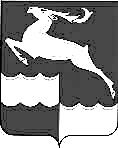 КРАСНОЯРСКИЙ КРАЙКЕЖЕМСКИЙ РАЙОНТАГАРСКИЙ СЕЛЬСКИЙ СОВЕТ ДЕПУТАТОВРЕШЕНИЕ«26» сентября 2019 г.		        д. Тагара				    № 53 - 136В соответствии со статьями 31, 33 Устава Тагарского сельсовета, Тагарский сельский Совет депутатов РЕШИЛ:1. Внести в решение Тагарского сельского Совета депутатов от 28.12.2018 № 46-124 «О бюджете Тагарского сельсовета на 2019 год и плановый период 2020-2021 годов» («Вести Тагары» 2018, 28.12.; «Вести Тагары» 2019, 08.02.; «Вести Тагары» 2019, 01.03; «Вести Тагары» 2019, 05.07.) следующие изменения:1.1. Приложение № 1 к Решению изложить в новой редакции согласно приложению № 1 к настоящему Решению.1.2. Приложение № 2 к Решению изложить в новой редакции согласно приложению № 2 к настоящему Решению.1.3. Приложение № 3 к Решению изложить в новой редакции согласно приложению № 3 к настоящему Решению.1.4. Приложение № 4 к Решению изложить в новой редакции согласно приложению № 4 к настоящему Решению.2. Решение вступает в силу со дня, следующего за днем его официального опубликования в газете «Вести Тагары».3. Контроль за исполнением настоящего Решения возложить на постоянную планово-бюджетную комиссию Тагарского сельского Совета депутатов (И.В. Федас).О внесении изменений в Решение Тагарского сельского Совета депутатов от 28.12.2018 № 46-124 «О бюджете Тагарского сельсовета на 2019 год и плановый период 2020-2021 годов»Глава Тагарского сельсоветаЕ.Н. АнтоновПредседатель Тагарского сельского Совета депутатов Л. А. АрхиповаПриложение №1Приложение №1Приложение №1Приложение №1Приложение №1Приложение №1Приложение №1Приложение №1Приложение №1Приложение №1Приложение №1к Решению Тагарского сельскогок Решению Тагарского сельскогок Решению Тагарского сельскогок Решению Тагарского сельскогок Решению Тагарского сельскогок Решению Тагарского сельскогок Решению Тагарского сельскогок Решению Тагарского сельскогок Решению Тагарского сельскогок Решению Тагарского сельскогок Решению Тагарского сельскогоСовета депутатовСовета депутатовСовета депутатовСовета депутатовСовета депутатовСовета депутатовСовета депутатовСовета депутатовСовета депутатовСовета депутатовСовета депутатовот "26"09.2019 № 53-136от "26"09.2019 № 53-136от "26"09.2019 № 53-136от "26"09.2019 № 53-136от "26"09.2019 № 53-136от "26"09.2019 № 53-136от "26"09.2019 № 53-136от "26"09.2019 № 53-136от "26"09.2019 № 53-136от "26"09.2019 № 53-136от "26"09.2019 № 53-136"О внесении изменений в Решение Тагарского сельского Совета депутатов от 28.12.2018 № 46-124 "О бюджете Тагарского сельсовета на 2019 год и плановый период 2020-2021 годов""О внесении изменений в Решение Тагарского сельского Совета депутатов от 28.12.2018 № 46-124 "О бюджете Тагарского сельсовета на 2019 год и плановый период 2020-2021 годов""О внесении изменений в Решение Тагарского сельского Совета депутатов от 28.12.2018 № 46-124 "О бюджете Тагарского сельсовета на 2019 год и плановый период 2020-2021 годов""О внесении изменений в Решение Тагарского сельского Совета депутатов от 28.12.2018 № 46-124 "О бюджете Тагарского сельсовета на 2019 год и плановый период 2020-2021 годов""О внесении изменений в Решение Тагарского сельского Совета депутатов от 28.12.2018 № 46-124 "О бюджете Тагарского сельсовета на 2019 год и плановый период 2020-2021 годов""О внесении изменений в Решение Тагарского сельского Совета депутатов от 28.12.2018 № 46-124 "О бюджете Тагарского сельсовета на 2019 год и плановый период 2020-2021 годов""О внесении изменений в Решение Тагарского сельского Совета депутатов от 28.12.2018 № 46-124 "О бюджете Тагарского сельсовета на 2019 год и плановый период 2020-2021 годов""О внесении изменений в Решение Тагарского сельского Совета депутатов от 28.12.2018 № 46-124 "О бюджете Тагарского сельсовета на 2019 год и плановый период 2020-2021 годов""О внесении изменений в Решение Тагарского сельского Совета депутатов от 28.12.2018 № 46-124 "О бюджете Тагарского сельсовета на 2019 год и плановый период 2020-2021 годов""О внесении изменений в Решение Тагарского сельского Совета депутатов от 28.12.2018 № 46-124 "О бюджете Тагарского сельсовета на 2019 год и плановый период 2020-2021 годов""О внесении изменений в Решение Тагарского сельского Совета депутатов от 28.12.2018 № 46-124 "О бюджете Тагарского сельсовета на 2019 год и плановый период 2020-2021 годов"Приложение №1Приложение №1Приложение №1Приложение №1Приложение №1Приложение №1Приложение №1Приложение №1Приложение №1Приложение №1Приложение №1к Решению Тагарского сельского к Решению Тагарского сельского к Решению Тагарского сельского к Решению Тагарского сельского к Решению Тагарского сельского к Решению Тагарского сельского к Решению Тагарского сельского к Решению Тагарского сельского к Решению Тагарского сельского к Решению Тагарского сельского к Решению Тагарского сельского Совета депутатовСовета депутатовСовета депутатовСовета депутатовСовета депутатовСовета депутатовСовета депутатовСовета депутатовСовета депутатовСовета депутатовСовета депутатовот "28"12.2018 № 46-124 "О бюджете Тагарского сельсовета на 2019 год и плановый период 2020-2021 годов"от "28"12.2018 № 46-124 "О бюджете Тагарского сельсовета на 2019 год и плановый период 2020-2021 годов"от "28"12.2018 № 46-124 "О бюджете Тагарского сельсовета на 2019 год и плановый период 2020-2021 годов"от "28"12.2018 № 46-124 "О бюджете Тагарского сельсовета на 2019 год и плановый период 2020-2021 годов"от "28"12.2018 № 46-124 "О бюджете Тагарского сельсовета на 2019 год и плановый период 2020-2021 годов"от "28"12.2018 № 46-124 "О бюджете Тагарского сельсовета на 2019 год и плановый период 2020-2021 годов"от "28"12.2018 № 46-124 "О бюджете Тагарского сельсовета на 2019 год и плановый период 2020-2021 годов"от "28"12.2018 № 46-124 "О бюджете Тагарского сельсовета на 2019 год и плановый период 2020-2021 годов"от "28"12.2018 № 46-124 "О бюджете Тагарского сельсовета на 2019 год и плановый период 2020-2021 годов"от "28"12.2018 № 46-124 "О бюджете Тагарского сельсовета на 2019 год и плановый период 2020-2021 годов"от "28"12.2018 № 46-124 "О бюджете Тагарского сельсовета на 2019 год и плановый период 2020-2021 годов"Доходы бюджета Тагарского сельсовета Кежемского района Красноярского края на 2019 год  и плановый период 2020-2021 годовДоходы бюджета Тагарского сельсовета Кежемского района Красноярского края на 2019 год  и плановый период 2020-2021 годовДоходы бюджета Тагарского сельсовета Кежемского района Красноярского края на 2019 год  и плановый период 2020-2021 годовДоходы бюджета Тагарского сельсовета Кежемского района Красноярского края на 2019 год  и плановый период 2020-2021 годовДоходы бюджета Тагарского сельсовета Кежемского района Красноярского края на 2019 год  и плановый период 2020-2021 годовДоходы бюджета Тагарского сельсовета Кежемского района Красноярского края на 2019 год  и плановый период 2020-2021 годовДоходы бюджета Тагарского сельсовета Кежемского района Красноярского края на 2019 год  и плановый период 2020-2021 годовДоходы бюджета Тагарского сельсовета Кежемского района Красноярского края на 2019 год  и плановый период 2020-2021 годовДоходы бюджета Тагарского сельсовета Кежемского района Красноярского края на 2019 год  и плановый период 2020-2021 годовДоходы бюджета Тагарского сельсовета Кежемского района Красноярского края на 2019 год  и плановый период 2020-2021 годовДоходы бюджета Тагарского сельсовета Кежемского района Красноярского края на 2019 год  и плановый период 2020-2021 годовДоходы бюджета Тагарского сельсовета Кежемского района Красноярского края на 2019 год  и плановый период 2020-2021 годовДоходы бюджета Тагарского сельсовета Кежемского района Красноярского края на 2019 год  и плановый период 2020-2021 годовДоходы бюджета Тагарского сельсовета Кежемского района Красноярского края на 2019 год  и плановый период 2020-2021 годовДоходы бюджета Тагарского сельсовета Кежемского района Красноярского края на 2019 год  и плановый период 2020-2021 годовДоходы бюджета Тагарского сельсовета Кежемского района Красноярского края на 2019 год  и плановый период 2020-2021 годовДоходы бюджета Тагарского сельсовета Кежемского района Красноярского края на 2019 год  и плановый период 2020-2021 годовДоходы бюджета Тагарского сельсовета Кежемского района Красноярского края на 2019 год  и плановый период 2020-2021 годовДоходы бюджета Тагарского сельсовета Кежемского района Красноярского края на 2019 год  и плановый период 2020-2021 годовДоходы бюджета Тагарского сельсовета Кежемского района Красноярского края на 2019 год  и плановый период 2020-2021 годовДоходы бюджета Тагарского сельсовета Кежемского района Красноярского края на 2019 год  и плановый период 2020-2021 годовДоходы бюджета Тагарского сельсовета Кежемского района Красноярского края на 2019 год  и плановый период 2020-2021 годовДоходы бюджета Тагарского сельсовета Кежемского района Красноярского края на 2019 год  и плановый период 2020-2021 годовДоходы бюджета Тагарского сельсовета Кежемского района Красноярского края на 2019 год  и плановый период 2020-2021 годовДоходы бюджета Тагарского сельсовета Кежемского района Красноярского края на 2019 год  и плановый период 2020-2021 годовДоходы бюджета Тагарского сельсовета Кежемского района Красноярского края на 2019 год  и плановый период 2020-2021 годовДоходы бюджета Тагарского сельсовета Кежемского района Красноярского края на 2019 год  и плановый период 2020-2021 годовДоходы бюджета Тагарского сельсовета Кежемского района Красноярского края на 2019 год  и плановый период 2020-2021 годовДоходы бюджета Тагарского сельсовета Кежемского района Красноярского края на 2019 год  и плановый период 2020-2021 годовДоходы бюджета Тагарского сельсовета Кежемского района Красноярского края на 2019 год  и плановый период 2020-2021 годов(тыс.рублей)(тыс.рублей)(тыс.рублей)(тыс.рублей)№ строкиКод классификации доходов бюджетаКод классификации доходов бюджетаКод классификации доходов бюджетаКод классификации доходов бюджетаКод классификации доходов бюджетаКод классификации доходов бюджетаКод классификации доходов бюджетаКод классификации доходов бюджетаКод классификации доходов бюджетаКод классификации доходов бюджетаКод классификации доходов бюджетаКод классификации доходов бюджетаКод классификации доходов бюджетаКод классификации доходов бюджетаКод классификации доходов бюджетаКод классификации доходов бюджетаКод классификации доходов бюджетаНаименование  кода классификации доходов бюджетаНаименование  кода классификации доходов бюджетаНаименование  кода классификации доходов бюджетаНаименование  кода классификации доходов бюджетаНаименование  кода классификации доходов бюджетаПоказатели прогноза доходов бюджетаПоказатели прогноза доходов бюджетаПоказатели прогноза доходов бюджетаПоказатели прогноза доходов бюджетаПоказатели прогноза доходов бюджетаПоказатели прогноза доходов бюджетаПоказатели прогноза доходов бюджетаПоказатели прогноза доходов бюджета№ строкиКод главного администратораКод главного администраторакод вида доходов бюджетакод вида доходов бюджетакод вида доходов бюджетакод вида доходов бюджетакод вида доходов бюджетакод вида доходов бюджетакод вида доходов бюджетакод вида доходов бюджетакод вида доходов бюджетакод вида доходов бюджетакод вида доходов бюджетакод подвида доходов бюджетакод подвида доходов бюджетакод подвида доходов бюджетакод подвида доходов бюджетаНаименование  кода классификации доходов бюджетаНаименование  кода классификации доходов бюджетаНаименование  кода классификации доходов бюджетаНаименование  кода классификации доходов бюджетаНаименование  кода классификации доходов бюджета2019 год2019 год2019 год2019 год2019 год2020 год2020 год2021год№ строкиКод главного администратораКод главного администратораКод группыКод группыКод подгруппыКод подгруппыКод статьиКод статьиКод статьиКод подстатьиКод подстатьиКод элементаКод элементаКод группы подвидаКод группы подвидаКод  аналитической группы подвидаКод  аналитической группы подвидаНаименование  кода классификации доходов бюджетаНаименование  кода классификации доходов бюджетаНаименование  кода классификации доходов бюджетаНаименование  кода классификации доходов бюджетаНаименование  кода классификации доходов бюджета2019 год2019 год2019 год2019 год2019 год2020 год2020 год2021год112233444556677889999910101010101111121000000110000000000000000000000000000000000НАЛОГОВЫЕ И НЕНАЛОГОВЫЕ ДОХОДЫНАЛОГОВЫЕ И НЕНАЛОГОВЫЕ ДОХОДЫНАЛОГОВЫЕ И НЕНАЛОГОВЫЕ ДОХОДЫНАЛОГОВЫЕ И НЕНАЛОГОВЫЕ ДОХОДЫНАЛОГОВЫЕ И НЕНАЛОГОВЫЕ ДОХОДЫ1224,400001224,400001224,400001224,400001224,400001012,200001012,200001054,400002182182110101000000000000000000000000000000НАЛОГ НА ПРИБЫЛЬ, ДОХОДЫНАЛОГ НА ПРИБЫЛЬ, ДОХОДЫНАЛОГ НА ПРИБЫЛЬ, ДОХОДЫНАЛОГ НА ПРИБЫЛЬ, ДОХОДЫНАЛОГ НА ПРИБЫЛЬ, ДОХОДЫ1224,400001224,400001224,400001224,400001224,400001012,200001012,200001054,400003182182110101020202000000010100000000110110Налог на доходы физических лиц Налог на доходы физических лиц Налог на доходы физических лиц Налог на доходы физических лиц Налог на доходы физических лиц 676,80000676,80000676,80000676,80000676,80000450,80000450,80000468,300004182182110101020202010010010100000000110110Налог на доходы физических лиц с доходов, источником которых является налоговый агент, за исключением доходов, в отношении которых исчисление и уплата налога осуществляется в соответствии со статьяим 227,227.1 и 228 Налогового Кодекса  Российской ФедерацииНалог на доходы физических лиц с доходов, источником которых является налоговый агент, за исключением доходов, в отношении которых исчисление и уплата налога осуществляется в соответствии со статьяим 227,227.1 и 228 Налогового Кодекса  Российской ФедерацииНалог на доходы физических лиц с доходов, источником которых является налоговый агент, за исключением доходов, в отношении которых исчисление и уплата налога осуществляется в соответствии со статьяим 227,227.1 и 228 Налогового Кодекса  Российской ФедерацииНалог на доходы физических лиц с доходов, источником которых является налоговый агент, за исключением доходов, в отношении которых исчисление и уплата налога осуществляется в соответствии со статьяим 227,227.1 и 228 Налогового Кодекса  Российской ФедерацииНалог на доходы физических лиц с доходов, источником которых является налоговый агент, за исключением доходов, в отношении которых исчисление и уплата налога осуществляется в соответствии со статьяим 227,227.1 и 228 Налогового Кодекса  Российской Федерации676,80000676,80000676,80000676,80000676,80000450,80000450,80000468,300005000000110303000000000000000000000000000000НАЛОГИ   НА ТОВАРЫ (РАБОТЫ УСЛУГИ), РЕАЛИЗУЕМЫЕ НА ТЕРРИТОРИИ РОССИЙСКОЙ ФЕДЕРАЦИИНАЛОГИ   НА ТОВАРЫ (РАБОТЫ УСЛУГИ), РЕАЛИЗУЕМЫЕ НА ТЕРРИТОРИИ РОССИЙСКОЙ ФЕДЕРАЦИИНАЛОГИ   НА ТОВАРЫ (РАБОТЫ УСЛУГИ), РЕАЛИЗУЕМЫЕ НА ТЕРРИТОРИИ РОССИЙСКОЙ ФЕДЕРАЦИИНАЛОГИ   НА ТОВАРЫ (РАБОТЫ УСЛУГИ), РЕАЛИЗУЕМЫЕ НА ТЕРРИТОРИИ РОССИЙСКОЙ ФЕДЕРАЦИИНАЛОГИ   НА ТОВАРЫ (РАБОТЫ УСЛУГИ), РЕАЛИЗУЕМЫЕ НА ТЕРРИТОРИИ РОССИЙСКОЙ ФЕДЕРАЦИИ133,60000133,60000133,60000133,60000133,60000142,40000142,40000162,100006000000110303020202000000010100000000110110Акцизы по подакцизным товарам (продукции), производимым на территории Российской ФедерацииАкцизы по подакцизным товарам (продукции), производимым на территории Российской ФедерацииАкцизы по подакцизным товарам (продукции), производимым на территории Российской ФедерацииАкцизы по подакцизным товарам (продукции), производимым на территории Российской ФедерацииАкцизы по подакцизным товарам (продукции), производимым на территории Российской Федерации133,60000133,60000133,60000133,60000133,60000142,40000142,40000162,100007100100110303020202230230010100000000110110Доходы от уплаты  акцизов на дизельное топливо, подлежащие распределению между  бюджетами субъектов Российской Федерации и  местными бюджетами с учетом установленных дифференцированных нормативов отчислений в местные бюджетыДоходы от уплаты  акцизов на дизельное топливо, подлежащие распределению между  бюджетами субъектов Российской Федерации и  местными бюджетами с учетом установленных дифференцированных нормативов отчислений в местные бюджетыДоходы от уплаты  акцизов на дизельное топливо, подлежащие распределению между  бюджетами субъектов Российской Федерации и  местными бюджетами с учетом установленных дифференцированных нормативов отчислений в местные бюджетыДоходы от уплаты  акцизов на дизельное топливо, подлежащие распределению между  бюджетами субъектов Российской Федерации и  местными бюджетами с учетом установленных дифференцированных нормативов отчислений в местные бюджетыДоходы от уплаты  акцизов на дизельное топливо, подлежащие распределению между  бюджетами субъектов Российской Федерации и  местными бюджетами с учетом установленных дифференцированных нормативов отчислений в местные бюджеты48,4000048,4000048,4000048,4000048,4000051,6000051,6000058,600008100100110303020202240240010100000000110110Доходы от уплаты  акцизов на моторные масла для дизельных и (или) карбюраторных  (инжекторных) двигателей, подлежащие распределению между бюджетами субъектов Российской Федерации и местными бюджетами с учетом установленных дифференцированных нормативов отчислений в местные бюджетыДоходы от уплаты  акцизов на моторные масла для дизельных и (или) карбюраторных  (инжекторных) двигателей, подлежащие распределению между бюджетами субъектов Российской Федерации и местными бюджетами с учетом установленных дифференцированных нормативов отчислений в местные бюджетыДоходы от уплаты  акцизов на моторные масла для дизельных и (или) карбюраторных  (инжекторных) двигателей, подлежащие распределению между бюджетами субъектов Российской Федерации и местными бюджетами с учетом установленных дифференцированных нормативов отчислений в местные бюджетыДоходы от уплаты  акцизов на моторные масла для дизельных и (или) карбюраторных  (инжекторных) двигателей, подлежащие распределению между бюджетами субъектов Российской Федерации и местными бюджетами с учетом установленных дифференцированных нормативов отчислений в местные бюджетыДоходы от уплаты  акцизов на моторные масла для дизельных и (или) карбюраторных  (инжекторных) двигателей, подлежащие распределению между бюджетами субъектов Российской Федерации и местными бюджетами с учетом установленных дифференцированных нормативов отчислений в местные бюджеты0,300000,300000,300000,300000,300000,300000,300000,400009100100110303020202250250010100000000110110Доходы от уплаты  акцизов на автомобильный бензин, подлежащие распределению между бюджетами субъектов Российской Федерации и  местными бюджетами с учетом установленных дифференцированных нормативов отчислений в местные бюджетыДоходы от уплаты  акцизов на автомобильный бензин, подлежащие распределению между бюджетами субъектов Российской Федерации и  местными бюджетами с учетом установленных дифференцированных нормативов отчислений в местные бюджетыДоходы от уплаты  акцизов на автомобильный бензин, подлежащие распределению между бюджетами субъектов Российской Федерации и  местными бюджетами с учетом установленных дифференцированных нормативов отчислений в местные бюджетыДоходы от уплаты  акцизов на автомобильный бензин, подлежащие распределению между бюджетами субъектов Российской Федерации и  местными бюджетами с учетом установленных дифференцированных нормативов отчислений в местные бюджетыДоходы от уплаты  акцизов на автомобильный бензин, подлежащие распределению между бюджетами субъектов Российской Федерации и  местными бюджетами с учетом установленных дифференцированных нормативов отчислений в местные бюджеты93,8000093,8000093,8000093,8000093,80000100,10000100,10000113,6000010100100110303020202260260010100000000110110Доходы от уплаты  акцизов на  прямогонный бензин, подлежащие распределению между бюджетами субъектов Российской Федерации и местными бюджетами с учетом установленных дифференцированных нормативов отчислений в местные бюджетыДоходы от уплаты  акцизов на  прямогонный бензин, подлежащие распределению между бюджетами субъектов Российской Федерации и местными бюджетами с учетом установленных дифференцированных нормативов отчислений в местные бюджетыДоходы от уплаты  акцизов на  прямогонный бензин, подлежащие распределению между бюджетами субъектов Российской Федерации и местными бюджетами с учетом установленных дифференцированных нормативов отчислений в местные бюджетыДоходы от уплаты  акцизов на  прямогонный бензин, подлежащие распределению между бюджетами субъектов Российской Федерации и местными бюджетами с учетом установленных дифференцированных нормативов отчислений в местные бюджетыДоходы от уплаты  акцизов на  прямогонный бензин, подлежащие распределению между бюджетами субъектов Российской Федерации и местными бюджетами с учетом установленных дифференцированных нормативов отчислений в местные бюджеты-8,90000-8,90000-8,90000-8,90000-8,90000-9,60000-9,60000-10,5000011182182110606000000000000000000000000000000Налоги на имуществоНалоги на имуществоНалоги на имуществоНалоги на имуществоНалоги на имущество176,00000176,00000176,00000176,00000176,00000179,00000179,00000182,0000012182182110606010101000000000000000000110110Налог на имущество физических лицНалог на имущество физических лицНалог на имущество физических лицНалог на имущество физических лицНалог на имущество физических лиц176,00000176,00000176,00000176,00000176,00000179,00000179,00000182,0000013182182110606010101030030101010001000110110Налог на имущество физических лиц, взимаемый по ставкам, применяемым к объектам налогообложения, расположенным в границам сельских поселений Налог на имущество физических лиц, взимаемый по ставкам, применяемым к объектам налогообложения, расположенным в границам сельских поселений Налог на имущество физических лиц, взимаемый по ставкам, применяемым к объектам налогообложения, расположенным в границам сельских поселений Налог на имущество физических лиц, взимаемый по ставкам, применяемым к объектам налогообложения, расположенным в границам сельских поселений Налог на имущество физических лиц, взимаемый по ставкам, применяемым к объектам налогообложения, расположенным в границам сельских поселений 176,00000176,00000176,00000176,00000176,00000179,00000179,00000182,0000014182182110606060606000000000000000000000000Земельный налогЗемельный налогЗемельный налогЗемельный налогЗемельный налог149,00000149,00000149,00000149,00000149,00000151,00000151,00000153,0000015182182110606060606030030000000000000000000Земельный налог с организацийЗемельный налог с организацийЗемельный налог с организацийЗемельный налог с организацийЗемельный налог с организаций122,00000122,00000122,00000122,00000122,00000124,00000124,00000126,0000016182182110606060606033033101000000000110110Земельный налог с организаций, обладающих земельным участком, расположенным в границах сельских поселенийЗемельный налог с организаций, обладающих земельным участком, расположенным в границах сельских поселенийЗемельный налог с организаций, обладающих земельным участком, расположенным в границах сельских поселенийЗемельный налог с организаций, обладающих земельным участком, расположенным в границах сельских поселенийЗемельный налог с организаций, обладающих земельным участком, расположенным в границах сельских поселений122,00000122,00000122,00000122,00000122,00000124,00000124,00000126,0000017182182110606060606040040000000000000000000Земельный налог с физических лицЗемельный налог с физических лицЗемельный налог с физических лицЗемельный налог с физических лицЗемельный налог с физических лиц27,0000027,0000027,0000027,0000027,0000027,0000027,0000027,0000018182182110606060606043043101000000000110110Земельный налог, с физических лиц, обладающих земельным участком, расположенным в границах сельских  поселенийЗемельный налог, с физических лиц, обладающих земельным участком, расположенным в границах сельских  поселенийЗемельный налог, с физических лиц, обладающих земельным участком, расположенным в границах сельских  поселенийЗемельный налог, с физических лиц, обладающих земельным участком, расположенным в границах сельских  поселенийЗемельный налог, с физических лиц, обладающих земельным участком, расположенным в границах сельских  поселений27,0000027,0000027,0000027,0000027,0000027,0000027,0000027,0000019801801110808000000000000000000000000000000Государственная пошлинаГосударственная пошлинаГосударственная пошлинаГосударственная пошлинаГосударственная пошлина4,000004,000004,000004,000004,000004,000004,000004,0000020801801110808040404020020010100000000110110Госпошлина за совершение нотариальных действий должностными лицами органов местного самоуправления, уполномоченными в соответствии с законодательными актами Российской Федерации на совершение нотариальных действийГоспошлина за совершение нотариальных действий должностными лицами органов местного самоуправления, уполномоченными в соответствии с законодательными актами Российской Федерации на совершение нотариальных действийГоспошлина за совершение нотариальных действий должностными лицами органов местного самоуправления, уполномоченными в соответствии с законодательными актами Российской Федерации на совершение нотариальных действийГоспошлина за совершение нотариальных действий должностными лицами органов местного самоуправления, уполномоченными в соответствии с законодательными актами Российской Федерации на совершение нотариальных действийГоспошлина за совершение нотариальных действий должностными лицами органов местного самоуправления, уполномоченными в соответствии с законодательными актами Российской Федерации на совершение нотариальных действий4,000004,000004,000004,000004,000004,000004,000004,0000021801801111111000000000000000000000000000000Доходы от использования имущества, находящегося в государственной и муниципальной собственностиДоходы от использования имущества, находящегося в государственной и муниципальной собственностиДоходы от использования имущества, находящегося в государственной и муниципальной собственностиДоходы от использования имущества, находящегося в государственной и муниципальной собственностиДоходы от использования имущества, находящегося в государственной и муниципальной собственности75,0000075,0000075,0000075,0000075,0000075,0000075,0000075,0000022801801111111050505000000000000000000000000Доходы, получаемые в виде арендной либо иной платы за передачу в возмездное пользование государственного и муниципального имущества (за исключением имущества бюджетных и автономных учреждений, а также имущества государственных и муниципальных унитарных предприятий, в том числе казенных)Доходы, получаемые в виде арендной либо иной платы за передачу в возмездное пользование государственного и муниципального имущества (за исключением имущества бюджетных и автономных учреждений, а также имущества государственных и муниципальных унитарных предприятий, в том числе казенных)Доходы, получаемые в виде арендной либо иной платы за передачу в возмездное пользование государственного и муниципального имущества (за исключением имущества бюджетных и автономных учреждений, а также имущества государственных и муниципальных унитарных предприятий, в том числе казенных)Доходы, получаемые в виде арендной либо иной платы за передачу в возмездное пользование государственного и муниципального имущества (за исключением имущества бюджетных и автономных учреждений, а также имущества государственных и муниципальных унитарных предприятий, в том числе казенных)Доходы, получаемые в виде арендной либо иной платы за передачу в возмездное пользование государственного и муниципального имущества (за исключением имущества бюджетных и автономных учреждений, а также имущества государственных и муниципальных унитарных предприятий, в том числе казенных)75,0000075,0000075,0000075,0000075,0000075,0000075,0000075,0000023801801111111050505075075101011001100120120Доходы от сдачи в аренду имущества составляющего казну сельских поселений (за исключением земельных участков)Доходы от сдачи в аренду имущества составляющего казну сельских поселений (за исключением земельных участков)Доходы от сдачи в аренду имущества составляющего казну сельских поселений (за исключением земельных участков)Доходы от сдачи в аренду имущества составляющего казну сельских поселений (за исключением земельных участков)Доходы от сдачи в аренду имущества составляющего казну сельских поселений (за исключением земельных участков)75,0000075,0000075,0000075,0000075,0000075,0000075,0000075,0000024801801111515515151040040020200000000140140Денежные взыскания (штрафы), установленные законами субъектов Российской Федерации за несоблюдение муниципальных правовых актов, зачисляемых в бюджеты поселенийДенежные взыскания (штрафы), установленные законами субъектов Российской Федерации за несоблюдение муниципальных правовых актов, зачисляемых в бюджеты поселенийДенежные взыскания (штрафы), установленные законами субъектов Российской Федерации за несоблюдение муниципальных правовых актов, зачисляемых в бюджеты поселенийДенежные взыскания (штрафы), установленные законами субъектов Российской Федерации за несоблюдение муниципальных правовых актов, зачисляемых в бюджеты поселенийДенежные взыскания (штрафы), установленные законами субъектов Российской Федерации за несоблюдение муниципальных правовых актов, зачисляемых в бюджеты поселений10,0000010,0000010,0000010,0000010,0000010,0000010,0000010,0000025801801220000000000000000000000000000000000БЕЗВОЗМЕЗДНЫЕ ПОСТУПЛЕНИЯБЕЗВОЗМЕЗДНЫЕ ПОСТУПЛЕНИЯБЕЗВОЗМЕЗДНЫЕ ПОСТУПЛЕНИЯБЕЗВОЗМЕЗДНЫЕ ПОСТУПЛЕНИЯБЕЗВОЗМЕЗДНЫЕ ПОСТУПЛЕНИЯ12628,0115612628,0115612628,0115612628,0115612628,011568252,759008252,759008231,2590026801801220000000000000000000000000000000000БЕЗВОЗМЕЗДНЫЕ ПОСТУПЛЕНИЯ ОТ ДРУГИХ БЮДЖЕТОВ БЮДЖЕТНОЙ СИСТЕМЫ РОССИЙСКОЙ ФЕДЕРАЦИИБЕЗВОЗМЕЗДНЫЕ ПОСТУПЛЕНИЯ ОТ ДРУГИХ БЮДЖЕТОВ БЮДЖЕТНОЙ СИСТЕМЫ РОССИЙСКОЙ ФЕДЕРАЦИИБЕЗВОЗМЕЗДНЫЕ ПОСТУПЛЕНИЯ ОТ ДРУГИХ БЮДЖЕТОВ БЮДЖЕТНОЙ СИСТЕМЫ РОССИЙСКОЙ ФЕДЕРАЦИИБЕЗВОЗМЕЗДНЫЕ ПОСТУПЛЕНИЯ ОТ ДРУГИХ БЮДЖЕТОВ БЮДЖЕТНОЙ СИСТЕМЫ РОССИЙСКОЙ ФЕДЕРАЦИИБЕЗВОЗМЕЗДНЫЕ ПОСТУПЛЕНИЯ ОТ ДРУГИХ БЮДЖЕТОВ БЮДЖЕТНОЙ СИСТЕМЫ РОССИЙСКОЙ ФЕДЕРАЦИИ12628,0115612628,0115612628,0115612628,0115612628,011568252,759008252,759008231,2590027801801220202101010000000000000000000000000Дотации  бюджетам  бюджетной системы Российской ФедерацииДотации  бюджетам  бюджетной системы Российской ФедерацииДотации  бюджетам  бюджетной системы Российской ФедерацииДотации  бюджетам  бюджетной системы Российской ФедерацииДотации  бюджетам  бюджетной системы Российской Федерации8376,800008376,800008376,800008376,800008376,800007886,300007886,300007886,3000028801801220202151515001001000000000000150150Дотации  на выравнивание  бюджетной обеспеченности Дотации  на выравнивание  бюджетной обеспеченности Дотации  на выравнивание  бюджетной обеспеченности Дотации  на выравнивание  бюджетной обеспеченности Дотации  на выравнивание  бюджетной обеспеченности 8376,800008376,800008376,800008376,800008376,800007886,300007886,300007886,3000029801801220202151515001001101000000000150150Дотации  бюджетам сельских поселений на выравнивание  бюджетной обеспеченности Дотации  бюджетам сельских поселений на выравнивание  бюджетной обеспеченности Дотации  бюджетам сельских поселений на выравнивание  бюджетной обеспеченности Дотации  бюджетам сельских поселений на выравнивание  бюджетной обеспеченности Дотации  бюджетам сельских поселений на выравнивание  бюджетной обеспеченности 8376,800008376,800008376,800008376,800008376,800007886,300007886,300007886,3000030801801220202353535118118101000000000150150Субвенции бюджетам на осуществление первичного воинского учета на территориях, где отсутствуют военные комиссариатыСубвенции бюджетам на осуществление первичного воинского учета на территориях, где отсутствуют военные комиссариатыСубвенции бюджетам на осуществление первичного воинского учета на территориях, где отсутствуют военные комиссариатыСубвенции бюджетам на осуществление первичного воинского учета на территориях, где отсутствуют военные комиссариатыСубвенции бюджетам на осуществление первичного воинского учета на территориях, где отсутствуют военные комиссариаты120,70000120,70000120,70000120,70000120,70000120,70000120,70000121,7000031801801220202353535118118101000000000150150Субвенции бюджетам  сельских поселений на осуществление первичного воинского учета на территориях, где отсутствуют военные комиссариатыСубвенции бюджетам  сельских поселений на осуществление первичного воинского учета на территориях, где отсутствуют военные комиссариатыСубвенции бюджетам  сельских поселений на осуществление первичного воинского учета на территориях, где отсутствуют военные комиссариатыСубвенции бюджетам  сельских поселений на осуществление первичного воинского учета на территориях, где отсутствуют военные комиссариатыСубвенции бюджетам  сельских поселений на осуществление первичного воинского учета на территориях, где отсутствуют военные комиссариаты120,70000120,70000120,70000120,70000120,70000120,70000120,70000121,7000032801801220202303030024024101000000000150150Субвенции  местным бюджетам на выполнение передаваемых полномочий субъектов Российской ФедерацииСубвенции  местным бюджетам на выполнение передаваемых полномочий субъектов Российской ФедерацииСубвенции  местным бюджетам на выполнение передаваемых полномочий субъектов Российской ФедерацииСубвенции  местным бюджетам на выполнение передаваемых полномочий субъектов Российской ФедерацииСубвенции  местным бюджетам на выполнение передаваемых полномочий субъектов Российской Федерации7,362007,362007,362007,362007,362007,300007,300007,3000033801801220202303030024024101075147514150150Субвенции бюджетам сельских поселений на выполнение передаваемых полномочий субъектов Российской ФедерацииСубвенции бюджетам сельских поселений на выполнение передаваемых полномочий субъектов Российской ФедерацииСубвенции бюджетам сельских поселений на выполнение передаваемых полномочий субъектов Российской ФедерацииСубвенции бюджетам сельских поселений на выполнение передаваемых полномочий субъектов Российской ФедерацииСубвенции бюджетам сельских поселений на выполнение передаваемых полномочий субъектов Российской Федерации7,362007,362007,362007,362007,362007,300007,300007,3000034801801220202404040000000000000000000150150Иные межбюджетные трансфертыИные межбюджетные трансфертыИные межбюджетные трансфертыИные межбюджетные трансфертыИные межбюджетные трансферты4123,149564123,149564123,149564123,149564123,14956238,45900238,45900215,9590035801801220202494949999999000000000000150150Прочие межбюджетные трансферты,  передаваемые бюджетамПрочие межбюджетные трансферты,  передаваемые бюджетамПрочие межбюджетные трансферты,  передаваемые бюджетамПрочие межбюджетные трансферты,  передаваемые бюджетамПрочие межбюджетные трансферты,  передаваемые бюджетам72,6170072,6170072,6170072,6170072,61700238,45900238,45900215,9590036801801220202494949999999101000000000150150Прочие межбюджетные трансферты, передаваемые бюджетам сельских поселенийПрочие межбюджетные трансферты, передаваемые бюджетам сельских поселенийПрочие межбюджетные трансферты, передаваемые бюджетам сельских поселенийПрочие межбюджетные трансферты, передаваемые бюджетам сельских поселенийПрочие межбюджетные трансферты, передаваемые бюджетам сельских поселений72,6170072,6170072,6170072,6170072,61700238,45900238,45900215,9590037801801220202494949999999101000210021150150Прочие межбюджетные трансферты на частичное финансирование (возмещение) расходов на региональные выплаты и выплаты, обеспечивающие уровень заработной платы работников бюджетной сферы не ниже размера минимальной заработной платы ( минимального размера оплаты труда)Прочие межбюджетные трансферты на частичное финансирование (возмещение) расходов на региональные выплаты и выплаты, обеспечивающие уровень заработной платы работников бюджетной сферы не ниже размера минимальной заработной платы ( минимального размера оплаты труда)Прочие межбюджетные трансферты на частичное финансирование (возмещение) расходов на региональные выплаты и выплаты, обеспечивающие уровень заработной платы работников бюджетной сферы не ниже размера минимальной заработной платы ( минимального размера оплаты труда)Прочие межбюджетные трансферты на частичное финансирование (возмещение) расходов на региональные выплаты и выплаты, обеспечивающие уровень заработной платы работников бюджетной сферы не ниже размера минимальной заработной платы ( минимального размера оплаты труда)Прочие межбюджетные трансферты на частичное финансирование (возмещение) расходов на региональные выплаты и выплаты, обеспечивающие уровень заработной платы работников бюджетной сферы не ниже размера минимальной заработной платы ( минимального размера оплаты труда)1034,716821034,716821034,716821034,716821034,716820,000000,000000,0000038801801220202494949999999101000590059150150Прочие межбюджетные трансферты на обеспечение первичных мер пожарной безопасности в рамках подпрограммы "Предупреждение, спасение, помощь населению края в чрезвычайных ситуациях"  государственной программы Краснроярского края "Защита  от чрезвычайных ситуаций природного и техногенного характера и обеспечение безопасности населения" Прочие межбюджетные трансферты на обеспечение первичных мер пожарной безопасности в рамках подпрограммы "Предупреждение, спасение, помощь населению края в чрезвычайных ситуациях"  государственной программы Краснроярского края "Защита  от чрезвычайных ситуаций природного и техногенного характера и обеспечение безопасности населения" Прочие межбюджетные трансферты на обеспечение первичных мер пожарной безопасности в рамках подпрограммы "Предупреждение, спасение, помощь населению края в чрезвычайных ситуациях"  государственной программы Краснроярского края "Защита  от чрезвычайных ситуаций природного и техногенного характера и обеспечение безопасности населения" Прочие межбюджетные трансферты на обеспечение первичных мер пожарной безопасности в рамках подпрограммы "Предупреждение, спасение, помощь населению края в чрезвычайных ситуациях"  государственной программы Краснроярского края "Защита  от чрезвычайных ситуаций природного и техногенного характера и обеспечение безопасности населения" Прочие межбюджетные трансферты на обеспечение первичных мер пожарной безопасности в рамках подпрограммы "Предупреждение, спасение, помощь населению края в чрезвычайных ситуациях"  государственной программы Краснроярского края "Защита  от чрезвычайных ситуаций природного и техногенного характера и обеспечение безопасности населения" 67,6710067,6710067,6710067,6710067,671000,000000,000000,0000039801801220202494949999999101000630063150150Прочие межбюджетные трансферты на содержание автомобильных дорог общего пользования местного значения за счет средств дорожного фонда Красноярского края в рамках подпрограммы "Дороги Красноярья" государственной программы Красноярского края "Развитие транспортной системы"Прочие межбюджетные трансферты на содержание автомобильных дорог общего пользования местного значения за счет средств дорожного фонда Красноярского края в рамках подпрограммы "Дороги Красноярья" государственной программы Красноярского края "Развитие транспортной системы"Прочие межбюджетные трансферты на содержание автомобильных дорог общего пользования местного значения за счет средств дорожного фонда Красноярского края в рамках подпрограммы "Дороги Красноярья" государственной программы Красноярского края "Развитие транспортной системы"Прочие межбюджетные трансферты на содержание автомобильных дорог общего пользования местного значения за счет средств дорожного фонда Красноярского края в рамках подпрограммы "Дороги Красноярья" государственной программы Красноярского края "Развитие транспортной системы"Прочие межбюджетные трансферты на содержание автомобильных дорог общего пользования местного значения за счет средств дорожного фонда Красноярского края в рамках подпрограммы "Дороги Красноярья" государственной программы Красноярского края "Развитие транспортной системы"500,59497500,59497500,59497500,59497500,594970,000000,000000,0000040801801220202494949999999101000680068150150Прочие межбюджетные трансферты на реализацию мероприятий, направленных на  повышение безопасности дорожного движения, в рамках подпрограммы "Повышение безопасности дорожного движения" государственной программы Красноярского края "Развитие транспортной системы"Прочие межбюджетные трансферты на реализацию мероприятий, направленных на  повышение безопасности дорожного движения, в рамках подпрограммы "Повышение безопасности дорожного движения" государственной программы Красноярского края "Развитие транспортной системы"Прочие межбюджетные трансферты на реализацию мероприятий, направленных на  повышение безопасности дорожного движения, в рамках подпрограммы "Повышение безопасности дорожного движения" государственной программы Красноярского края "Развитие транспортной системы"Прочие межбюджетные трансферты на реализацию мероприятий, направленных на  повышение безопасности дорожного движения, в рамках подпрограммы "Повышение безопасности дорожного движения" государственной программы Красноярского края "Развитие транспортной системы"Прочие межбюджетные трансферты на реализацию мероприятий, направленных на  повышение безопасности дорожного движения, в рамках подпрограммы "Повышение безопасности дорожного движения" государственной программы Красноярского края "Развитие транспортной системы"79,3000079,3000079,3000079,3000079,300000,000000,000000,0000041801801220202494949999999101000770077150150Прочие межбюджетные трансферты на увеличение размеров оплаты труда работников учреждений культуры, подведомственных муниципальным органам управления в области культуры, по министерству финансов Красноярского края в рамках непрограммных расходов отдельных органов исполнительной властиПрочие межбюджетные трансферты на увеличение размеров оплаты труда работников учреждений культуры, подведомственных муниципальным органам управления в области культуры, по министерству финансов Красноярского края в рамках непрограммных расходов отдельных органов исполнительной властиПрочие межбюджетные трансферты на увеличение размеров оплаты труда работников учреждений культуры, подведомственных муниципальным органам управления в области культуры, по министерству финансов Красноярского края в рамках непрограммных расходов отдельных органов исполнительной властиПрочие межбюджетные трансферты на увеличение размеров оплаты труда работников учреждений культуры, подведомственных муниципальным органам управления в области культуры, по министерству финансов Красноярского края в рамках непрограммных расходов отдельных органов исполнительной властиПрочие межбюджетные трансферты на увеличение размеров оплаты труда работников учреждений культуры, подведомственных муниципальным органам управления в области культуры, по министерству финансов Красноярского края в рамках непрограммных расходов отдельных органов исполнительной власти877,90000877,90000877,90000877,90000877,900000,000000,000000,0000042801801220202494949999999101000640064150150Прочие межбюджетные трансферты на капитальный ремонт и ремонт автомобильных дорог общего пользования местного значения за счет средств дорожного фонда Красноярского края в рамках подпрограммы "Дороги Красноярья" государственной программы Красноярского края "Развитие транспортной системы"Прочие межбюджетные трансферты на капитальный ремонт и ремонт автомобильных дорог общего пользования местного значения за счет средств дорожного фонда Красноярского края в рамках подпрограммы "Дороги Красноярья" государственной программы Красноярского края "Развитие транспортной системы"Прочие межбюджетные трансферты на капитальный ремонт и ремонт автомобильных дорог общего пользования местного значения за счет средств дорожного фонда Красноярского края в рамках подпрограммы "Дороги Красноярья" государственной программы Красноярского края "Развитие транспортной системы"Прочие межбюджетные трансферты на капитальный ремонт и ремонт автомобильных дорог общего пользования местного значения за счет средств дорожного фонда Красноярского края в рамках подпрограммы "Дороги Красноярья" государственной программы Красноярского края "Развитие транспортной системы"Прочие межбюджетные трансферты на капитальный ремонт и ремонт автомобильных дорог общего пользования местного значения за счет средств дорожного фонда Красноярского края в рамках подпрограммы "Дороги Красноярья" государственной программы Красноярского края "Развитие транспортной системы"810,94257810,94257810,94257810,94257810,942570,000000,000000,0000043801801220202494949999999101000850085150150Прочие межбюджетные трансферты на обеспечение развития и укрепления материально-технической базы домов культуры в населенных пунктах с числом жителей до 50 тысяч человек в рамках подпрограммы "Создание условий для эффективного и ответственного управления муниципальными финансами, повышения устойчивости бюджетов муниципальных образований Кежемского района" муниципальной  программы "Управление муниципальными финансами"Прочие межбюджетные трансферты на обеспечение развития и укрепления материально-технической базы домов культуры в населенных пунктах с числом жителей до 50 тысяч человек в рамках подпрограммы "Создание условий для эффективного и ответственного управления муниципальными финансами, повышения устойчивости бюджетов муниципальных образований Кежемского района" муниципальной  программы "Управление муниципальными финансами"Прочие межбюджетные трансферты на обеспечение развития и укрепления материально-технической базы домов культуры в населенных пунктах с числом жителей до 50 тысяч человек в рамках подпрограммы "Создание условий для эффективного и ответственного управления муниципальными финансами, повышения устойчивости бюджетов муниципальных образований Кежемского района" муниципальной  программы "Управление муниципальными финансами"Прочие межбюджетные трансферты на обеспечение развития и укрепления материально-технической базы домов культуры в населенных пунктах с числом жителей до 50 тысяч человек в рамках подпрограммы "Создание условий для эффективного и ответственного управления муниципальными финансами, повышения устойчивости бюджетов муниципальных образований Кежемского района" муниципальной  программы "Управление муниципальными финансами"Прочие межбюджетные трансферты на обеспечение развития и укрепления материально-технической базы домов культуры в населенных пунктах с числом жителей до 50 тысяч человек в рамках подпрограммы "Создание условий для эффективного и ответственного управления муниципальными финансами, повышения устойчивости бюджетов муниципальных образований Кежемского района" муниципальной  программы "Управление муниципальными финансами"535,40000535,40000535,40000535,40000535,400000,000000,000000,0000044801801220707000000000000000000000000000000Прочие безвозмездные поступления в бюджеты сельских поселенийПрочие безвозмездные поступления в бюджеты сельских поселенийПрочие безвозмездные поступления в бюджеты сельских поселенийПрочие безвозмездные поступления в бюджеты сельских поселенийПрочие безвозмездные поступления в бюджеты сельских поселений15,6000015,6000015,6000015,6000015,600000,000000,000000,0000045801801220707050505030030101000000000150150Прочие безвозмездные поступления в бюджеты сельских поселенийПрочие безвозмездные поступления в бюджеты сельских поселенийПрочие безвозмездные поступления в бюджеты сельских поселенийПрочие безвозмездные поступления в бюджеты сельских поселенийПрочие безвозмездные поступления в бюджеты сельских поселений15,6000015,6000015,6000015,6000015,600000,000000,000000,0000046801801221818606060010010101000000000150150Доходы бюджетов сельских поселений от возврата остатков субсидий субвенций и иных межбюджетных трансфертов, имеющих целевое назначение, прошлых лет из бюджетов государственных внебюджетных фондов Доходы бюджетов сельских поселений от возврата остатков субсидий субвенций и иных межбюджетных трансфертов, имеющих целевое назначение, прошлых лет из бюджетов государственных внебюджетных фондов Доходы бюджетов сельских поселений от возврата остатков субсидий субвенций и иных межбюджетных трансфертов, имеющих целевое назначение, прошлых лет из бюджетов государственных внебюджетных фондов Доходы бюджетов сельских поселений от возврата остатков субсидий субвенций и иных межбюджетных трансфертов, имеющих целевое назначение, прошлых лет из бюджетов государственных внебюджетных фондов Доходы бюджетов сельских поселений от возврата остатков субсидий субвенций и иных межбюджетных трансфертов, имеющих целевое назначение, прошлых лет из бюджетов государственных внебюджетных фондов 128,40720128,40720128,40720128,40720128,407200,000000,000000,0000047ВСЕГО ДОХОДОВВСЕГО ДОХОДОВВСЕГО ДОХОДОВВСЕГО ДОХОДОВВСЕГО ДОХОДОВ13852,4115613852,4115613852,4115613852,4115613852,411569264,959009264,959009285,6590048ИТОГО ДОХОДОВИТОГО ДОХОДОВИТОГО ДОХОДОВИТОГО ДОХОДОВИТОГО ДОХОДОВ13852,4115613852,4115613852,4115613852,4115613852,411569264,959009264,959009285,65900Приложение № 2Приложение № 2Приложение № 2Приложение № 2Приложение № 2к Решению Тагарского сельскогок Решению Тагарского сельскогок Решению Тагарского сельскогок Решению Тагарского сельскогок Решению Тагарского сельскогоСовета депутатовСовета депутатовСовета депутатовСовета депутатовСовета депутатовот "26"09.2019 № 53-136от "26"09.2019 № 53-136от "26"09.2019 № 53-136от "26"09.2019 № 53-136от "26"09.2019 № 53-136"О внесении изменений в Решение Тагарского сельского Совета депутатов от 28.12.2018 № 46-124 "О бюджете Тагарского сельсовета на 2019 год и плановый период 2020-2021 годов""О внесении изменений в Решение Тагарского сельского Совета депутатов от 28.12.2018 № 46-124 "О бюджете Тагарского сельсовета на 2019 год и плановый период 2020-2021 годов""О внесении изменений в Решение Тагарского сельского Совета депутатов от 28.12.2018 № 46-124 "О бюджете Тагарского сельсовета на 2019 год и плановый период 2020-2021 годов""О внесении изменений в Решение Тагарского сельского Совета депутатов от 28.12.2018 № 46-124 "О бюджете Тагарского сельсовета на 2019 год и плановый период 2020-2021 годов""О внесении изменений в Решение Тагарского сельского Совета депутатов от 28.12.2018 № 46-124 "О бюджете Тагарского сельсовета на 2019 год и плановый период 2020-2021 годов"Приложение № 2Приложение № 2Приложение № 2Приложение № 2Приложение № 2к Решению Тагарского сельского к Решению Тагарского сельского к Решению Тагарского сельского к Решению Тагарского сельского к Решению Тагарского сельского Совета депутатовСовета депутатовСовета депутатовСовета депутатовСовета депутатовот "28"12.2018 № 46-124 "О бюджете Тагарского сельсовета на 2019 год и плановый период 2020-2021 годов"от "28"12.2018 № 46-124 "О бюджете Тагарского сельсовета на 2019 год и плановый период 2020-2021 годов"от "28"12.2018 № 46-124 "О бюджете Тагарского сельсовета на 2019 год и плановый период 2020-2021 годов"от "28"12.2018 № 46-124 "О бюджете Тагарского сельсовета на 2019 год и плановый период 2020-2021 годов"от "28"12.2018 № 46-124 "О бюджете Тагарского сельсовета на 2019 год и плановый период 2020-2021 годов"Распределение бюджетных ассигнований Тагарского сельсовета Кежемского района Красноярского края по разделам, подразделам классификации расходов бюджетов Российской Федерации на 2019 год  и плановый период 2020-2021 годовРаспределение бюджетных ассигнований Тагарского сельсовета Кежемского района Красноярского края по разделам, подразделам классификации расходов бюджетов Российской Федерации на 2019 год  и плановый период 2020-2021 годовРаспределение бюджетных ассигнований Тагарского сельсовета Кежемского района Красноярского края по разделам, подразделам классификации расходов бюджетов Российской Федерации на 2019 год  и плановый период 2020-2021 годовРаспределение бюджетных ассигнований Тагарского сельсовета Кежемского района Красноярского края по разделам, подразделам классификации расходов бюджетов Российской Федерации на 2019 год  и плановый период 2020-2021 годовРаспределение бюджетных ассигнований Тагарского сельсовета Кежемского района Красноярского края по разделам, подразделам классификации расходов бюджетов Российской Федерации на 2019 год  и плановый период 2020-2021 годовРаспределение бюджетных ассигнований Тагарского сельсовета Кежемского района Красноярского края по разделам, подразделам классификации расходов бюджетов Российской Федерации на 2019 год  и плановый период 2020-2021 годовРаспределение бюджетных ассигнований Тагарского сельсовета Кежемского района Красноярского края по разделам, подразделам классификации расходов бюджетов Российской Федерации на 2019 год  и плановый период 2020-2021 годов№ строкиНаименование показателяРазделПодразделСумма на 2019год (тыс.руб.)сумма на 2020год (тыс.руб)сумма на 2021г (тыс.руб)12345671Общегосударственные вопросы018816,092667456,408007476,108002Функционирование высшего должностного лица субъекта Российской Федерации в муниципальном образовании0102851,39134846,08200846,082003Функцианирование законодательных (представительных)органов государственной власти и представительных органов муниципальных образований010317,000000,000000,000004Функционирование Правительства Российской Федерации, высших исполнительных органов  государственной власти субектов  Российской Федерации, местных администраций01045769,003455459,260005478,960005Обеспечение деятельности финансовых, налоговых и таможенных органов и органов финансового (финансового-бюджетного ) надзора010650,0000050,0000050,000006Резервные фонды011110,0000010,0000010,000007Другие общегосударственные вопросы01132135,697871091,066001091,066008Национальная оборона02120,70000120,70000121,700009Мобилизационная и вневойсковая подготовка0203120,70000120,70000121,7000010Национальная безопасность и правоохранительная деятельность0371,055003,000003,0000011Обеспечение пожарной безопасности031071,055003,000003,0000012Национальная экономика041419,815050,000000,0000013Дорожное хозяйство (дорожные фонды04091419,815050,000000,0000014Жилищно-коммунальное хозяйство05782,89761324,07200324,0720015Благоустройство0503745,28529324,07200324,0720018Другие вопросы в области жилищно-комунального хозяйства050537,6123237,6120037,6120019Иные межбюджетные трансферты, выделяемые из бюджета Тагарского сельсовета в районный бюджет на осуществление полномочий по границе поселений услуг в рамках непрограммных расходов050537,6123237,6120037,6120020Культура, кинематография082899,027821313,167001313,1670021Культура 08012899,027821313,167001313,1670022Социальная политика1010,0000010,0000010,0000023муниципальная программа муниципального образования Тагарский сельсовет "Социальная поддержка населения Тагарского сельсовета на 2019-2021 годы"100110,0000010,0000010,0000026ИТОГО14136,588149264,959009285,6590014136,58814Приложение №3Приложение №3Приложение №3Приложение №3Приложение №3Приложение №3Приложение №3Приложение №3Приложение №3Приложение №3Приложение №3к Решению Тагарского сельскогок Решению Тагарского сельскогок Решению Тагарского сельскогок Решению Тагарского сельскогок Решению Тагарского сельскогок Решению Тагарского сельскогок Решению Тагарского сельскогок Решению Тагарского сельскогок Решению Тагарского сельскогок Решению Тагарского сельскогок Решению Тагарского сельскогоСовета депутатовСовета депутатовСовета депутатовСовета депутатовСовета депутатовСовета депутатовСовета депутатовСовета депутатовСовета депутатовСовета депутатовСовета депутатовот "26"09.2019 № 53-136от "26"09.2019 № 53-136от "26"09.2019 № 53-136"О внесении изменений в Решение Тагарского сельского Совета депутатов от 28.12.2018 № 46-124 "О бюджете Тагарского сельсовета на 2019 год и плановый период 2020-2021 годов""О внесении изменений в Решение Тагарского сельского Совета депутатов от 28.12.2018 № 46-124 "О бюджете Тагарского сельсовета на 2019 год и плановый период 2020-2021 годов""О внесении изменений в Решение Тагарского сельского Совета депутатов от 28.12.2018 № 46-124 "О бюджете Тагарского сельсовета на 2019 год и плановый период 2020-2021 годов""О внесении изменений в Решение Тагарского сельского Совета депутатов от 28.12.2018 № 46-124 "О бюджете Тагарского сельсовета на 2019 год и плановый период 2020-2021 годов""О внесении изменений в Решение Тагарского сельского Совета депутатов от 28.12.2018 № 46-124 "О бюджете Тагарского сельсовета на 2019 год и плановый период 2020-2021 годов""О внесении изменений в Решение Тагарского сельского Совета депутатов от 28.12.2018 № 46-124 "О бюджете Тагарского сельсовета на 2019 год и плановый период 2020-2021 годов""О внесении изменений в Решение Тагарского сельского Совета депутатов от 28.12.2018 № 46-124 "О бюджете Тагарского сельсовета на 2019 год и плановый период 2020-2021 годов""О внесении изменений в Решение Тагарского сельского Совета депутатов от 28.12.2018 № 46-124 "О бюджете Тагарского сельсовета на 2019 год и плановый период 2020-2021 годов""О внесении изменений в Решение Тагарского сельского Совета депутатов от 28.12.2018 № 46-124 "О бюджете Тагарского сельсовета на 2019 год и плановый период 2020-2021 годов""О внесении изменений в Решение Тагарского сельского Совета депутатов от 28.12.2018 № 46-124 "О бюджете Тагарского сельсовета на 2019 год и плановый период 2020-2021 годов""О внесении изменений в Решение Тагарского сельского Совета депутатов от 28.12.2018 № 46-124 "О бюджете Тагарского сельсовета на 2019 год и плановый период 2020-2021 годов"Приложение № 3Приложение № 3Приложение № 3Приложение № 3Приложение № 3Приложение № 3Приложение № 3Приложение № 3Приложение № 3Приложение № 3Приложение № 3к Решению Тагарского сельского к Решению Тагарского сельского к Решению Тагарского сельского к Решению Тагарского сельского к Решению Тагарского сельского к Решению Тагарского сельского к Решению Тагарского сельского к Решению Тагарского сельского к Решению Тагарского сельского к Решению Тагарского сельского к Решению Тагарского сельского Совета депутатовСовета депутатовСовета депутатовСовета депутатовСовета депутатовСовета депутатовСовета депутатовСовета депутатовСовета депутатовСовета депутатовСовета депутатовот "28"12.2018 № 46-124 "О бюджете Тагарского сельсовета на 2019 год и плановый период 2020-2021 годов"от "28"12.2018 № 46-124 "О бюджете Тагарского сельсовета на 2019 год и плановый период 2020-2021 годов"от "28"12.2018 № 46-124 "О бюджете Тагарского сельсовета на 2019 год и плановый период 2020-2021 годов"от "28"12.2018 № 46-124 "О бюджете Тагарского сельсовета на 2019 год и плановый период 2020-2021 годов"от "28"12.2018 № 46-124 "О бюджете Тагарского сельсовета на 2019 год и плановый период 2020-2021 годов"от "28"12.2018 № 46-124 "О бюджете Тагарского сельсовета на 2019 год и плановый период 2020-2021 годов"от "28"12.2018 № 46-124 "О бюджете Тагарского сельсовета на 2019 год и плановый период 2020-2021 годов"от "28"12.2018 № 46-124 "О бюджете Тагарского сельсовета на 2019 год и плановый период 2020-2021 годов"от "28"12.2018 № 46-124 "О бюджете Тагарского сельсовета на 2019 год и плановый период 2020-2021 годов"от "28"12.2018 № 46-124 "О бюджете Тагарского сельсовета на 2019 год и плановый период 2020-2021 годов"от "28"12.2018 № 46-124 "О бюджете Тагарского сельсовета на 2019 год и плановый период 2020-2021 годов"Ведомственная структура расходов бюджета Тагарского сельсовета Кежемского района Красноярского края на 2019 год  и плановый период 2020-2021 годовВедомственная структура расходов бюджета Тагарского сельсовета Кежемского района Красноярского края на 2019 год  и плановый период 2020-2021 годовВедомственная структура расходов бюджета Тагарского сельсовета Кежемского района Красноярского края на 2019 год  и плановый период 2020-2021 годовВедомственная структура расходов бюджета Тагарского сельсовета Кежемского района Красноярского края на 2019 год  и плановый период 2020-2021 годовВедомственная структура расходов бюджета Тагарского сельсовета Кежемского района Красноярского края на 2019 год  и плановый период 2020-2021 годовВедомственная структура расходов бюджета Тагарского сельсовета Кежемского района Красноярского края на 2019 год  и плановый период 2020-2021 годовВедомственная структура расходов бюджета Тагарского сельсовета Кежемского района Красноярского края на 2019 год  и плановый период 2020-2021 годовВедомственная структура расходов бюджета Тагарского сельсовета Кежемского района Красноярского края на 2019 год  и плановый период 2020-2021 годовВедомственная структура расходов бюджета Тагарского сельсовета Кежемского района Красноярского края на 2019 год  и плановый период 2020-2021 годовВедомственная структура расходов бюджета Тагарского сельсовета Кежемского района Красноярского края на 2019 год  и плановый период 2020-2021 годовВедомственная структура расходов бюджета Тагарского сельсовета Кежемского района Красноярского края на 2019 год  и плановый период 2020-2021 годовВедомственная структура расходов бюджета Тагарского сельсовета Кежемского района Красноярского края на 2019 год  и плановый период 2020-2021 годовВедомственная структура расходов бюджета Тагарского сельсовета Кежемского района Красноярского края на 2019 год  и плановый период 2020-2021 годовВедомственная структура расходов бюджета Тагарского сельсовета Кежемского района Красноярского края на 2019 год  и плановый период 2020-2021 годовВедомственная структура расходов бюджета Тагарского сельсовета Кежемского района Красноярского края на 2019 год  и плановый период 2020-2021 годовВедомственная структура расходов бюджета Тагарского сельсовета Кежемского района Красноярского края на 2019 год  и плановый период 2020-2021 годовВедомственная структура расходов бюджета Тагарского сельсовета Кежемского района Красноярского края на 2019 год  и плановый период 2020-2021 годовВедомственная структура расходов бюджета Тагарского сельсовета Кежемского района Красноярского края на 2019 год  и плановый период 2020-2021 годовВедомственная структура расходов бюджета Тагарского сельсовета Кежемского района Красноярского края на 2019 год  и плановый период 2020-2021 годовВедомственная структура расходов бюджета Тагарского сельсовета Кежемского района Красноярского края на 2019 год  и плановый период 2020-2021 годовВедомственная структура расходов бюджета Тагарского сельсовета Кежемского района Красноярского края на 2019 год  и плановый период 2020-2021 годовВедомственная структура расходов бюджета Тагарского сельсовета Кежемского района Красноярского края на 2019 год  и плановый период 2020-2021 годовВедомственная структура расходов бюджета Тагарского сельсовета Кежемского района Красноярского края на 2019 год  и плановый период 2020-2021 годовВедомственная структура расходов бюджета Тагарского сельсовета Кежемского района Красноярского края на 2019 год  и плановый период 2020-2021 годовВедомственная структура расходов бюджета Тагарского сельсовета Кежемского района Красноярского края на 2019 год  и плановый период 2020-2021 годовВедомственная структура расходов бюджета Тагарского сельсовета Кежемского района Красноярского края на 2019 год  и плановый период 2020-2021 годов№ строкиНаименование показателяКод ведомстваКод ведомстваРазделПодразделПодразделЦелевая статьяЦелевая статьяВид расходовВид расходовСумма на 2019 год (тыс.руб.)сумма на 2020г (тыс.руб)сумма на 2020г (тыс.руб)сумма на 2021г (тыс.руб)сумма на 2021г (тыс.руб)сумма на 2021г (тыс.руб)сумма на 2021г (тыс.руб)сумма на 2021г (тыс.руб)сумма на 2021г (тыс.руб)сумма на 2021г (тыс.руб)1Администрация Тагарского сельсовета Кежемского района Красноярского края80180114 069,588149 220,268349 220,268349 240,968349 240,968349 240,968349 240,968349 240,968349 240,968349 240,968342Общегосударственные вопросы801801018 766,092667 411,717347 411,717347 431,417347 431,417347 431,417347 431,417347 431,417347 431,417347 431,417343Функционирование высшего должностного лица субъекта Российской Федерации и  муниципального образования801801010202851,39134851,39134851,39134851,39134851,39134851,39134851,39134851,39134851,39134851,391344Непрограммные расходы высшего должностного лица муниципального образования80180101020207 1 00 0000007 1 00 00000851,39134851,39134851,39134851,39134851,39134851,39134851,39134851,39134851,39134851,391345Глава муниципального образования в рамках непрограммных расходов80180101020207 1 00 0022007 1 00 00220851,39134851,39134851,39134851,39134851,39134851,39134851,39134851,39134851,39134851,391346Расходы на выплаты персоналу в целях обеспечения выполнения  функций государственными (муниципальными) органами, казенными учреждениями, органами управления государственными внебюджетными фондами80180101020207 1 00 0022007 1 00 00220100100851,39134851,39134851,39134851,39134851,39134851,39134851,39134851,39134851,39134851,391347Расходы на выплаты персоналу государственных (муниципальных) органов80180101020207 1 00 0022007 1 00 00220120120851,39134851,39134851,39134851,39134851,39134851,39134851,39134851,39134851,39134851,391348Функционирование Правительства Российской Федерации, высших исполнительных органов государственной власти субъектов Российской Федерации, местных администраций8018010104045 769,003455 459,260005 459,260005 478,960005 478,960005 478,960005 478,960005 478,960005 478,960005 478,960009Непрограммные расходы 80180101040407 1 00 0000007 1 00 000005 769,003455 459,260005 459,260005 478,960005 478,960005 478,960005 478,960005 478,960005 478,960005 478,9600010Функционирование  органов местного самоуправления80180101040407 1 00 0000007 1 00 000005 769,003455 459,260005 459,260005 478,960005 478,960005 478,960005 478,960005 478,960005 478,960005 478,9600011Руководство  и управление в сфере управленческих функций органов местного самоуправления в рамках непрограмных расходов органов местного самоуправления80180101040407 1 00 0021007 1 00 002104 639,031225 459,260005 459,260005 478,960005 478,960005 478,960005 478,960005 478,960005 478,960005 478,9600012Расходы на выплаты персоналу в целях обеспечения выполнения  функций государственными (муниципальными) органами, казенными учреждениями, органами управления государственными внебюджетными фондами80180101040407 1 00 0021007 1 00 002101001003 439,281234 246,259004 246,259004 246,259004 246,259004 246,259004 246,259004 246,259004 246,259004 246,2590013Расходы на выплаты персоналу государственных (муниципальных) органов80180101040407 1 00 0021007 1 00 002101201203 439,281234 246,259004 246,259004 246,259004 246,259004 246,259004 246,259004 246,259004 246,259004 246,2590014Расходы на выплаты персоналу государственных (муниципальных) органов80180101040407 1 00 1021007 1 00 10210120120892,900000,000000,000000,000000,000000,000000,000000,000000,000000,0000015 Закупка товаров, работ и услуг для государственных (муниципальных) нужд80180101040407 1 00 0021007 1 00 002102002001 179,749991 198,001001 198,001001 217,701001 217,701001 217,701001 217,701001 217,701001 217,701001 217,7010016Иные закупки товаров, работ и услуг для обеспечения государственных (муниципальных) нужд80180101040407 1 00 0021007 1 00 002102402401 179,749991 198,001001 198,001001 217,701001 217,701001 217,701001 217,701001 217,701001 217,701001 217,7010017Расходы на выплаты персоналу в целях обеспечения выполнения  функций государственными (муниципальными) органами, казенными учреждениями, органами управления государственными внебюджетными фондами80180101040407 1 00 0087007 1 00 00870120120237,072230,000000,000000,000000,000000,000000,000000,000000,000000,0000018Иные бюджетные ассигнования80180101040407 1 00 0021007 1 00 0021080080020,0000015,0000015,0000015,0000015,0000015,0000015,0000015,0000015,0000015,0000019Уплата налогов, сборов и иных платежей80180101040407 1 00 0021007 1 00 0021085085020,0000015,0000015,0000015,0000015,0000015,0000015,0000015,0000015,0000015,0000020РЕЗЕРВНЫЕ ФОНДЫ80180101111110,0000010,0000010,0000010,0000010,0000010,0000010,0000010,0000010,0000010,0000021Непрограммные расходы80180101111107 3 00 0000007 3 00 0000010,0000010,0000010,0000010,0000010,0000010,0000010,0000010,0000010,0000010,0000022Резервные фонды местных администраций80180101111107 3 00 0000007 3 00 0000010,0000010,0000010,0000010,0000010,0000010,0000010,0000010,0000010,0000010,0000023Резервные фонды местных администраций в рамках непрограмных расходов80180101111107 3 00 1011007 3 00 1011010,0000010,0000010,0000010,0000010,0000010,0000010,0000010,0000010,0000010,0000024Иные бюджетные ассигнования80180101111107 3 00 1011007 3 00 1011080080010,0000010,0000010,0000010,0000010,0000010,0000010,0000010,0000010,0000010,0000025Резервные средства80180101111107 3 00 1011007 3 00 1011087087010,0000010,0000010,0000010,0000010,0000010,0000010,0000010,0000010,0000010,0000026Другие общегосударственные вопросы8018010113132 135,697871 091,066001 091,066001 091,066001 091,066001 091,066001 091,066001 091,066001 091,066001 091,0660027Непрограммные расходы 80180101131307 0 00  0000007 0 00  000001 381,767381 083,766001 083,766001 083,766001 083,766001 083,766001 083,766001 083,766001 083,766001 083,7660028Функционирование  органов местного самоуправления80180101131307 1 00 0000007 1 00 00000190,146440,000000,000000,000000,000000,000000,000000,000000,000000,0000029Руководство  и управление в сфере установленных функций органов местного самоуправления в рамках непрограмных расходов органов местного самоуправления80180101131307 1 00 4403007 1 00 44030190,146440,000000,000000,000000,000000,000000,000000,000000,000000,0000030Расходы на выплаты персоналу в целях обеспечения выполнения  функций государственными (муниципальными) органами, казенными учреждениями, органами управления государственными внебюджетными фондами80180101131307 1 00 4403007 1 00 44030100100190,146440,000000,000000,000000,000000,000000,000000,000000,000000,0000031Расходы на выплаты персоналу государственных (муниципальных) органов80180101131307 1 00 4403007 1 00 44030120120190,146440,000000,000000,000000,000000,000000,000000,000000,000000,0000032Расходы на выплаты персоналу казенных учреждений80180101131307 1 00 0087007 1 00 0087011011025,620841 083,766001 083,766001 083,766001 083,766001 083,766001 083,766001 083,766001 083,766001 083,7660032Расходы на выплаты персоналу казенных учреждений80180101131307 1 00 4403007 1 00 440301101101 138,847101 083,766001 083,766001 083,766001 083,766001 083,766001 083,766001 083,766001 083,766001 083,76600Прочие расходы, осуществляемые органами местного самоуправления поселения33Расходы на выплаты персоналу казенных учреждений80180101131307 1 00 4403007 1 00 4403024024027,153000,000000,000000,000000,000000,000000,000000,000000,000000,0000034Прочие расходы, осуществляемые органами местного самоуправления поселения80180101131307 7 00 4968007 7 00 49680200200746,568490,000000,000000,000000,000000,000000,000000,000000,000000,0000035Закупка товаров, работ и услуг для государственных (муниципальных) нужд80180101131307 7 00 4968007 7 00 49680240240746,568490,000000,000000,000000,000000,000000,000000,000000,000000,0000036Межбюджетные трансферты из краевого и федерального бюджета и доли софинансирования в рамках непрограммных расходов80180101131307 4 00 0000007 4 00 000007,362007,300007,300007,300007,300007,300007,300007,300007,300007,3000037Выполнение государственных полномочий по созданию и обеспечению деятельности  административных комиссий в рамках непрограммных расходов80180101131307 4 00 0000007 4 00 000007,362007,300007,300007,300007,300007,300007,300007,300007,300007,3000038Закупка товаров, работ и услуг для государственных (муниципальных) нужд80180101131307 4 00 7514007 4 00 751402002007,362007,300007,300007,300007,300007,300007,300007,300007,300007,3000039Иные закупки товаров, работ и услуг для государственных (муниципальных) нужд80180101131307 4 00 7514007 4 00 751402402407,362007,300007,300007,300007,300007,300007,300007,300007,300007,3000042Национальная оборона80180102120,70000120,70000120,70000121,70000121,70000121,70000121,70000121,70000121,70000121,7000043Мобилизационная и вневойсковая подготовка801801020303120,70000120,70000120,70000121,70000121,70000121,70000121,70000121,70000121,70000121,7000044Межбюджетные трансферты из краевого и федерального бюджета и доли софинансирования в рамках непрограммных расходов80180102030307 0 00 0000007 0 00 00000120,70000120,70000120,70000121,70000121,70000121,70000121,70000121,70000121,70000121,7000045Непрограммные расходы80180102030307 4 00 0000007 4 00 00000120,70000120,70000120,70000121,70000121,70000121,70000121,70000121,70000121,70000121,7000046Осуществление первичного воинского учета на территориях, где отсутствуют военные комиссариаты в рамках нерпограммных расходов80180102030307 4 00 5118007 4 00 51180120,70000120,70000120,70000121,70000121,70000121,70000121,70000121,70000121,70000121,7000047Расходы на выплаты персоналу в целях обеспечения выполнения функций государственными (муниципальными)органами, казенными учреждениями, органами управления государственными внебюджетными фондами 80180102030307 4 00 5118007 4 00 51180100100101,53400101,53400101,53400102,53400102,53400102,53400102,53400102,53400102,53400102,5340048Расходы на выплаты персоналу государственных (муниципальных) органов80180102030307 4 00 5118007 4 00 51180120120101,53400101,53400101,53400102,53400102,53400102,53400102,53400102,53400102,53400102,5340049Закупка товаров, работ и услуг для государственных (муниципальных) нужд80180102030307 4 00 5118007 4 00 5118020020019,1660019,1660019,1660019,1660019,1660019,1660019,1660019,1660019,1660019,1660050Иные закупки товаров и услуг для обеспечения государственных (муниципальных) нужд80180102030307 4 00 5118007 4 00 5118024024019,1660019,1660019,1660019,1660019,1660019,1660019,1660019,1660019,1660019,1660051Национальная безопасность и правоохранительная деятельность8018010371,055003,000003,000003,000003,000003,000003,000003,000003,000003,0000052Обеспечение пожарной безопасности80180103101071,055003,000003,000003,000003,000003,000003,000003,000003,000003,0000053Муниципальная программа "Защита населения и территории от чрезвычайных ситуаций природного и техногенного характера и обеспечение пожарной безопасности  в муниципальном образовании Тагарский сельсовет Кежемского района Красноярского края"80180103101005 0  00 0000005 0  00 000000,000003,000003,000003,000003,000003,000003,000003,000003,000003,0000054Реализация мероприятий по обеспечению первичных мер  пожарной безопасности, противопожарной пропаганды и обучению населения мерам пожарной безопасности80180103101005 0 00 4924005 0 00 492400,000003,000003,000003,000003,000003,000003,000003,000003,000003,0000055 Закупка товаров, работ и услуг для государсивенных (муниципальных) нужд80180103101005 1 00 4924005 1 00 492402002000,000003,000003,000003,000003,000003,000003,000003,000003,000003,0000056Иные закупки товаров, работ и услуг для обеспечения государственных (муниципальных) нужд80180103101005 1 00 4924005 1 00 492402402400,000003,000003,000003,000003,000003,000003,000003,000003,000003,0000057Расходы на обеспечение первичных мер пожарной безопасности в рамках подпрограммы "Предупреждение, спасение, плмощь населению края в чрезвычайных ситуациях" государственной программы Красноярского края "Защита от чрезвычайных ситуаций природного и техногенного характера и обеспечение безопасности населения"80180103101005 1 00 0000005 1 00 0000067,671000,000000,000000,000000,000000,000000,000000,000000,000000,0000058 Закупка товаров, работ и услуг для государсивенных (муниципальных) нужд80180103101005 1 00 S412005 1 00 S412020020067,671000,000000,000000,000000,000000,000000,000000,000000,000000,0000059Иные закупки товаров, работ и услуг для обеспечения государственных (муниципальных) нужд80180103101005 1 00S412005 1 00S412024024067,671000,000000,000000,000000,000000,000000,000000,000000,000000,0000060Софинансирование расходов на обеспечение первичных мер пожарной безопасности в рамках подпрограммы "Предупреждение, спасение, плмощь населению края в чрезвычайных ситуациях" государственной программы Красноярского края "Защита от чрезвычайных ситуаций природного и техногенного характера и обеспечение безопасности населения"80180103101005 1 00 0000005 1 00 000003,384000,000000,000000,000000,000000,000000,000000,000000,000000,0000061 Закупка товаров, работ и услуг для государсивенных (муниципальных) нужд80180103101005 1 00 S412005 1 00 S41202002003,384000,000000,000000,000000,000000,000000,000000,000000,000000,0000062Иные закупки товаров, работ и услуг для обеспечения государственных (муниципальных) нужд80180103101005 1 00 S412005 1 00 S41202402403,384000,000000,000000,000000,000000,000000,000000,000000,000000,0000063Национальная экономика801801041 419,815050,000000,000000,000000,000000,000000,000000,000000,000000,0000064Дорожное хозяйство (дорожные фонды)8018010409091 419,815050,000000,000000,000000,000000,000000,000000,000000,000000,0000065Расходы на содержание автомобильных дорог общего пользования местного значения  за счет средств  дорожного фонда Красноярского края в рамках подпрограмы "Дороги Красноярья" государственной программы Красноярского края "Развитие транспортной системы"80180104090904 1 00 0000004 1 00 00000500,594970,000000,000000,000000,000000,000000,000000,000000,000000,0000066 Закупка товаров, работ и услуг для государственных (муниципальных) нужд80180104090904 1 00 S508004 1 00 S5080200200500,594970,000000,000000,000000,000000,000000,000000,000000,000000,0000067Иные закупки товаров, работ и услуг для обеспечения государственных (муниципальных) нужд80180104090904 1 00 S508004 1 00 S5080240240500,594970,000000,000000,000000,000000,000000,000000,000000,000000,0000068Софинансирование на содержание автомобильных дорог общего пользования местного значения  за счет средств  дорожного фонда Красноярского края в рамках подпрограмы "Дороги Красноярья" государственной программы Красноярского края "Развитие транспортной системы"80180104090904 1 00 S508004 1 00 S50805,006000,000000,000000,000000,000000,000000,000000,000000,000000,0000069 Закупка товаров, работ и услуг для государственных (муниципальных) нужд80180104090904 1 00 S508004 1 00 S50802002005,006000,000000,000000,000000,000000,000000,000000,000000,000000,0000070Иные закупки товаров, работ и услуг для обеспечения государственных (муниципальных) нужд80180104090904 1 00 S508004 1 00 S50802402405,006000,000000,000000,000000,000000,000000,000000,000000,000000,0000071Расходы на реализацию мероприятий, направленных на повышению безопасности дорожного движения, в рамках подпрограммы "Повышение безопасности дорожного движения " государственной программы Красноярского края "Развитие транспортной системы"80180104090904 0 00 0000004 0 00 0000079,300000,000000,000000,000000,000000,000000,000000,000000,000000,0000072 Закупка товаров, работ и услуг для государственных (муниципальных) нужд80180104090904 1 00 7492004 1 00 7492020020079,300000,000000,000000,000000,000000,000000,000000,000000,000000,0000073Иные закупки товаров, работ и услуг для обеспечения государственных (муниципальных) нужд80180104090904 1 00 7492004 1 00 7492024024079,300000,000000,000000,000000,000000,000000,000000,000000,000000,0000074Софинансирование расходов по реализации мероприятий, направленных на повышеник безопасности дорожного жвижения, в рамках подпрограммы "Повышение безопасности дорожного движения " государственной программы Красноярского края "Развитие транспортной системы"80180104090904 1 00 S492004 1 00 S492015,860000,000000,000000,000000,000000,000000,000000,000000,000000,0000075 Закупка товаров, работ и услуг для государственных (муниципальных) нужд80180104090904 1 00 S492004 1 00 S492020020015,860000,000000,000000,000000,000000,000000,000000,000000,000000,0000076Иные закупки товаров, работ и услуг для обеспечения государственных (муниципальных) нужд80180104090904 1 00 S492004 1 00 S492024024015,860000,000000,000000,000000,000000,000000,000000,000000,000000,0000077Расходы на капитальный ремонт автомобильных дорог общего пользования местного значения за счет средств дорожного  фонда Красноярского края в рамках подпрограммы "Создание условий для эффективного и ответственного управления муниципальными финансами, повышения устойчивости бюджетов муниципальных образований Кежемского района" муниципальной программы "Управление муниципальными финансами" 80180104090904 1 00 S509004 1 00 S5090810,942570,000000,000000,000000,000000,000000,000000,000000,000000,0000078 Закупка товаров, работ и услуг для государственных (муниципальных) нужд80180104090904 1 00 S509004 1 00 S5090200200810,942570,000000,000000,000000,000000,000000,000000,000000,000000,0000079Иные закупки товаров, работ и услуг для обеспечения государственных (муниципальных) нужд80180104090904 1 00 S509004 1 00 S5090240240810,942570,000000,000000,000000,000000,000000,000000,000000,000000,0000080Софинансирование на капитальный ремонт автомобильных дорог общего пользования местного значения за счет средств дорожного  фонда Красноярского края в рамках подпрограммы "Создание условий для эффективного и ответственного управления муниципальными финансами, повышения устойчивости бюджетов муниципальных образований Кежемского района" муниципальной программы "Управление муниципальными финансами" 80180104090904 1 00 S509004 1 00 S50902002008,111510,000000,000000,000000,000000,000000,000000,000000,000000,0000081 Закупка товаров, работ и услуг для государственных (муниципальных) нужд80180104090904 1 00 S509004 1 00 S50902002008,111510,000000,000000,000000,000000,000000,000000,000000,000000,0000082Иные закупки товаров, работ и услуг для обеспечения государственных (муниципальных) нужд80180104090904 1 00 S509004 1 00 S50902402408,111510,000000,000000,000000,000000,000000,000000,000000,000000,0000083Жилишно-коммунальное хозяйство80180105782,89761361,68400361,68400361,68400361,68400361,68400361,68400361,68400361,68400361,6840084Благоустройство801801050303745,28529324,07200324,07200324,07200324,07200324,07200324,07200324,07200324,07200324,0720085Муниципальная программа "Благоустройство в муниципальном образовании Тагарский сельсовет Кежемского района Красноярского края"80180105030304 0 00 0000004 0 00 00000745,28529324,07200324,07200324,07200324,07200324,07200324,07200324,07200324,07200324,0720086Подпрограмма "Уличное освещение в муниципальном образовании Тагарский сельсовет Кежемского района Красноярского края80180105030304 0 00 0000004 0 00 00000745,28529324,07200324,07200324,07200324,07200324,07200324,07200324,07200324,07200324,0720087 Закупка товаров, работ и услуг для государственных (муниципальных) нужд80180105030304 3 00 0000004 3 00 00000200200659,88329324,07200324,07200324,07200324,07200324,07200324,07200324,07200324,07200324,0720088Иные закупки товаров, работ и услуг для обеспечения государственных (муниципальных) нужд80180105030304 3 00 4901004 3 00 49010240240659,88329324,07200324,07200324,07200324,07200324,07200324,07200324,07200324,07200324,0720089Подпрограмма "Уличное освещение в муниципальном образовании Тагарский сельсовет Кежемского района Красноярского края80180105030304 0 00 0000004 0 00 0000085,40200324,07200324,07200324,07200324,07200324,07200324,07200324,07200324,07200324,0720090 Закупка товаров, работ и услуг для государственных (муниципальных) нужд80180105030304 4 00 0000004 4 00 0000020020085,40200324,07200324,07200324,07200324,07200324,07200324,07200324,07200324,07200324,0720091Иные закупки товаров, работ и услуг для обеспечения государственных (муниципальных) нужд80180105030304 4 00 4905004 4 00 4905024024085,40200324,07200324,07200324,07200324,07200324,07200324,07200324,07200324,07200324,0720092Другие вопросы в области жилищно- комунального хозяйства80180105050537,6123237,6120037,6120037,6120037,6120037,6120037,6120037,6120037,6120037,6120093Расходы выделяемые из бюджетов поселений в районный бюджет и направляемые на финансирование расходов по передаваемым органами местного самоуправления поселений осуществления части полномочий органам местного самоуправления Кежемского района80180105050507 5 00 4814007 5 00 4814054054037,6123237,6120037,6120037,6120037,6120037,6120037,6120037,6120037,6120037,6120094Культура, кинематография801801082 899,027821 313,167001 313,167001 313,167001 313,167001 313,167001 313,167001 313,167001 313,167001 313,1670095Культура8018010801012 899,027821 313,167001 313,167001 313,167001 313,167001 313,167001 313,167001 313,167001 313,167001 313,1670096Межбюджетные трансферты80180108010101 2 00 0000001 2 00 000002 899,027821 313,167001 313,167001 313,167001 313,167001 313,167001 313,167001 313,167001 313,167001 313,1670097Иные межбюджетные трансферты, направляемые на финансирование осуществления части полномочий органам местного самоуправления Кежемского района на 2018-202080180108010101 2 00 4826001 2 00 482605005001 338,367001 313,167001 313,167001 313,167001 313,167001 313,167001 313,167001 313,167001 313,167001 313,1670098Иные межбюджетные трансферты, выделяемые из бюджетов поселений в районный бюджет и направляемые на финансирование расходов по передаваемым  органами местного самоуправления поселений осуществления части полномочий органам местного самоуправления Кежемского района на 2018-2020гг80180108010101 2 00 4826001 2 00 482605405401 338,367001 313,167001 313,167001 313,167001 313,167001 313,167001 313,167001 313,167001 313,167001 313,1670099Прочие межбюджетные трансферты на увеличение размеров оплаты труда работников учреждений культуры, подведомственных муниципальным органам управления в области культуры, по министерству финансов Красноярского края в рамках непрограммных расходов отдельных органов исполнительной власти80180108010101 2 00 1049001 2 00 10490540540877,900000,000000,000000,000000,000000,000000,000000,000000,000000,00000100Региональные выплаты и выплаты, обеспечивающие уровень заработной платы работников бюджетной сферы не ниже размера минимальной заработной платы (минимального размера оплаты труда)80180108010101 1 00 1021001 1 00 10210540540141,816820,000000,000000,000000,000000,000000,000000,000000,000000,00000101Прочие межбюджетные трансферты на обеспечение развития и укрепления материально-технической базы домов культуры в населенных пунктах с числом жителей до 50 тысяч человек в рамках подпрограммы "Создание условий для эффективного и ответственного управления муниципальными финансами, повышения устойчивости бюджетов муниципальных образований Кежемского района" муниципальной  программы "Управление муниципальными финансами"80180108010101 2 00 L467001 2 00 L4670540540535,400000,000000,000000,000000,000000,000000,000000,000000,000000,00000102Софинансирование расходов на обеспечение развития и укрепления материально-технической базы домов культуры в населенных пунктах с числом жителей до 50 тысяч человек в рамках подпрограммы "Создание условий для эффективного и ответственного управления муниципальными финансами, повышения устойчивости бюджетов муниципальных образований Кежемского района" муниципальной  программы "Управление муниципальными финансами"80180108010101 2 00 L467001 2 00 L46705405405,544000,000000,000000,000000,000000,000000,000000,000000,000000,00000103Социальная политика8018011010,0000010,0000010,0000010,0000010,0000010,0000010,0000010,0000010,0000010,00000104Социальное обеспечение населения80180110030310,0000010,0000010,0000010,0000010,0000010,0000010,0000010,0000010,0000010,00000105Муниципальная программа муниципального образования Тагарский сельсовет "Социальная поддержка населения Тагарского сельсовета на 2019-2021 годы"80180110030306 1 00 4121006 1 00 4121010,0000010,0000010,0000010,0000010,0000010,0000010,0000010,0000010,0000010,00000106Социальное обеспечение и иные выплаты населению80180110030306 1 00 4121006 1 00 4121030030010,0000010,0000010,0000010,0000010,0000010,0000010,0000010,0000010,0000010,00000107Публичные нормативные социальные выплаты гражданам80180110030306 1 00 4121006 1 00 4121031331310,0000010,0000010,0000010,0000010,0000010,0000010,0000010,0000010,0000010,00000108Общегосударственные вопросы8018010167,0000050,0000050,0000050,0000050,0000050,0000050,0000050,0000050,0000050,00000109Функционирование законодательных (представительных)органов государственной власти и представительных органов муниципальных образований80180101030317,000000,000000,000000,000000,000000,000000,000000,000000,000000,00000110Непрограмные расходы80180101030307 1 00 0000007 1 00 0000017,000000,000000,000000,000000,000000,000000,000000,000000,000000,00000111Расходы на выплаты персоналу в целях обеспечения выполнения функций государственными (муниципальными)органами, казенными учреждениями, органами управления государственными внебюджетными фондами 80180101030307 1 00 0023007 1 00 0023010010017,000000,000000,000000,000000,000000,000000,000000,000000,000000,00000112Расходы на выплату персоналу государственных (муниципальных) органов80180101030307 1 00 0023007 1 00 0023012012017,000000,000000,000000,000000,000000,000000,000000,000000,000000,00000113Обеспечение деятельности финансовых налоговых и таможенных органов и органов финансового (финансового-бюджетного ) надзора80180101060607 1 00 0000007 1 00 0000050,0000050,0000050,0000050,0000050,0000050,0000050,0000050,0000050,0000050,00000114Иные межбюджетные трансферты, выделяемые из бюджетов поселений в районный бюджет и направляемые на финансирование расходов по передаваемым  органами местного самоуправления поселений осуществления части полномочий органам местного самоуправления Кежемского района 2019-2021 гг80180101060607 1 00 0000007 1 00 0000050,0000050,0000050,0000050,0000050,0000050,0000050,0000050,0000050,0000050,00000115Межбюджетные трансферты80180101060607 1 00 4803007 1 00 4803050050050,0000050,0000050,0000050,0000050,0000050,0000050,0000050,0000050,0000050,00000116Иные межбюджетные трансферты80180101060607 1 00 4803007 1 00 4803054054050,0000050,0000050,0000050,0000050,0000050,0000050,0000050,0000050,0000050,00000117Условно утвержденные расходы 193,51200193,51200388,00900388,00900388,00900388,00900388,00900388,00900388,00900118ИТОГО14 136,588149 270,268349 270,268349 290,968349 290,968349 290,968349 290,968349 290,968349 290,968349 290,96834 Приложение № 4к Решению Тагарского сельского Приложение № 4к Решению Тагарского сельского Приложение № 4к Решению Тагарского сельского Совета депутатов Совета депутатов Совета депутатов от "26"09.2019 № 53-136 от "26"09.2019 № 53-136 от "26"09.2019 № 53-136 "О внесении изменений в Решение Тагарского сельского Совета депутатов от 28.12.2018 № 46-124 "О бюджете Тагарского сельсовета на 2019 год и плановый период 2020-2021 годов" "О внесении изменений в Решение Тагарского сельского Совета депутатов от 28.12.2018 № 46-124 "О бюджете Тагарского сельсовета на 2019 год и плановый период 2020-2021 годов" "О внесении изменений в Решение Тагарского сельского Совета депутатов от 28.12.2018 № 46-124 "О бюджете Тагарского сельсовета на 2019 год и плановый период 2020-2021 годов" Приложение №4 Приложение №4 Приложение №4 к Решению Тагарского сельского к Решению Тагарского сельского к Решению Тагарского сельского Совета депутатов Совета депутатов Совета депутатов от "28"12.2018 № 46-124 "О бюджете от "28"12.2018 № 46-124 "О бюджете от "28"12.2018 № 46-124 "О бюджете Тагарского сельсовета на 2019 год и плановый период 2020-2021 годов" Тагарского сельсовета на 2019 год и плановый период 2020-2021 годов" Тагарского сельсовета на 2019 год и плановый период 2020-2021 годов"Распределение бюджетных ассигнований по целевым статьям (муниципальным программам Тагарского сельсовета Кежемского района Красноярского края и непрограммным направлениям деятельности), группам и подгруппам видов расходов, разделам, подразделам классификации расходов бюджета Тагарского сельсовета Кежемского района Красноярского края на 2019 год   и плановый период 2020-2021 годовРаспределение бюджетных ассигнований по целевым статьям (муниципальным программам Тагарского сельсовета Кежемского района Красноярского края и непрограммным направлениям деятельности), группам и подгруппам видов расходов, разделам, подразделам классификации расходов бюджета Тагарского сельсовета Кежемского района Красноярского края на 2019 год   и плановый период 2020-2021 годовРаспределение бюджетных ассигнований по целевым статьям (муниципальным программам Тагарского сельсовета Кежемского района Красноярского края и непрограммным направлениям деятельности), группам и подгруппам видов расходов, разделам, подразделам классификации расходов бюджета Тагарского сельсовета Кежемского района Красноярского края на 2019 год   и плановый период 2020-2021 годовРаспределение бюджетных ассигнований по целевым статьям (муниципальным программам Тагарского сельсовета Кежемского района Красноярского края и непрограммным направлениям деятельности), группам и подгруппам видов расходов, разделам, подразделам классификации расходов бюджета Тагарского сельсовета Кежемского района Красноярского края на 2019 год   и плановый период 2020-2021 годовРаспределение бюджетных ассигнований по целевым статьям (муниципальным программам Тагарского сельсовета Кежемского района Красноярского края и непрограммным направлениям деятельности), группам и подгруппам видов расходов, разделам, подразделам классификации расходов бюджета Тагарского сельсовета Кежемского района Красноярского края на 2019 год   и плановый период 2020-2021 годовРаспределение бюджетных ассигнований по целевым статьям (муниципальным программам Тагарского сельсовета Кежемского района Красноярского края и непрограммным направлениям деятельности), группам и подгруппам видов расходов, разделам, подразделам классификации расходов бюджета Тагарского сельсовета Кежемского района Красноярского края на 2019 год   и плановый период 2020-2021 годовРаспределение бюджетных ассигнований по целевым статьям (муниципальным программам Тагарского сельсовета Кежемского района Красноярского края и непрограммным направлениям деятельности), группам и подгруппам видов расходов, разделам, подразделам классификации расходов бюджета Тагарского сельсовета Кежемского района Красноярского края на 2019 год   и плановый период 2020-2021 годовРаспределение бюджетных ассигнований по целевым статьям (муниципальным программам Тагарского сельсовета Кежемского района Красноярского края и непрограммным направлениям деятельности), группам и подгруппам видов расходов, разделам, подразделам классификации расходов бюджета Тагарского сельсовета Кежемского района Красноярского края на 2019 год   и плановый период 2020-2021 годовРаспределение бюджетных ассигнований по целевым статьям (муниципальным программам Тагарского сельсовета Кежемского района Красноярского края и непрограммным направлениям деятельности), группам и подгруппам видов расходов, разделам, подразделам классификации расходов бюджета Тагарского сельсовета Кежемского района Красноярского края на 2019 год   и плановый период 2020-2021 годовРаспределение бюджетных ассигнований по целевым статьям (муниципальным программам Тагарского сельсовета Кежемского района Красноярского края и непрограммным направлениям деятельности), группам и подгруппам видов расходов, разделам, подразделам классификации расходов бюджета Тагарского сельсовета Кежемского района Красноярского края на 2019 год   и плановый период 2020-2021 годовРаспределение бюджетных ассигнований по целевым статьям (муниципальным программам Тагарского сельсовета Кежемского района Красноярского края и непрограммным направлениям деятельности), группам и подгруппам видов расходов, разделам, подразделам классификации расходов бюджета Тагарского сельсовета Кежемского района Красноярского края на 2019 год   и плановый период 2020-2021 годовРаспределение бюджетных ассигнований по целевым статьям (муниципальным программам Тагарского сельсовета Кежемского района Красноярского края и непрограммным направлениям деятельности), группам и подгруппам видов расходов, разделам, подразделам классификации расходов бюджета Тагарского сельсовета Кежемского района Красноярского края на 2019 год   и плановый период 2020-2021 годовРаспределение бюджетных ассигнований по целевым статьям (муниципальным программам Тагарского сельсовета Кежемского района Красноярского края и непрограммным направлениям деятельности), группам и подгруппам видов расходов, разделам, подразделам классификации расходов бюджета Тагарского сельсовета Кежемского района Красноярского края на 2019 год   и плановый период 2020-2021 годовРаспределение бюджетных ассигнований по целевым статьям (муниципальным программам Тагарского сельсовета Кежемского района Красноярского края и непрограммным направлениям деятельности), группам и подгруппам видов расходов, разделам, подразделам классификации расходов бюджета Тагарского сельсовета Кежемского района Красноярского края на 2019 год   и плановый период 2020-2021 годовРаспределение бюджетных ассигнований по целевым статьям (муниципальным программам Тагарского сельсовета Кежемского района Красноярского края и непрограммным направлениям деятельности), группам и подгруппам видов расходов, разделам, подразделам классификации расходов бюджета Тагарского сельсовета Кежемского района Красноярского края на 2019 год   и плановый период 2020-2021 годовРаспределение бюджетных ассигнований по целевым статьям (муниципальным программам Тагарского сельсовета Кежемского района Красноярского края и непрограммным направлениям деятельности), группам и подгруппам видов расходов, разделам, подразделам классификации расходов бюджета Тагарского сельсовета Кежемского района Красноярского края на 2019 год   и плановый период 2020-2021 годовРаспределение бюджетных ассигнований по целевым статьям (муниципальным программам Тагарского сельсовета Кежемского района Красноярского края и непрограммным направлениям деятельности), группам и подгруппам видов расходов, разделам, подразделам классификации расходов бюджета Тагарского сельсовета Кежемского района Красноярского края на 2019 год   и плановый период 2020-2021 годовРаспределение бюджетных ассигнований по целевым статьям (муниципальным программам Тагарского сельсовета Кежемского района Красноярского края и непрограммным направлениям деятельности), группам и подгруппам видов расходов, разделам, подразделам классификации расходов бюджета Тагарского сельсовета Кежемского района Красноярского края на 2019 год   и плановый период 2020-2021 годовРаспределение бюджетных ассигнований по целевым статьям (муниципальным программам Тагарского сельсовета Кежемского района Красноярского края и непрограммным направлениям деятельности), группам и подгруппам видов расходов, разделам, подразделам классификации расходов бюджета Тагарского сельсовета Кежемского района Красноярского края на 2019 год   и плановый период 2020-2021 годовРаспределение бюджетных ассигнований по целевым статьям (муниципальным программам Тагарского сельсовета Кежемского района Красноярского края и непрограммным направлениям деятельности), группам и подгруппам видов расходов, разделам, подразделам классификации расходов бюджета Тагарского сельсовета Кежемского района Красноярского края на 2019 год   и плановый период 2020-2021 годовРаспределение бюджетных ассигнований по целевым статьям (муниципальным программам Тагарского сельсовета Кежемского района Красноярского края и непрограммным направлениям деятельности), группам и подгруппам видов расходов, разделам, подразделам классификации расходов бюджета Тагарского сельсовета Кежемского района Красноярского края на 2019 год   и плановый период 2020-2021 годовРаспределение бюджетных ассигнований по целевым статьям (муниципальным программам Тагарского сельсовета Кежемского района Красноярского края и непрограммным направлениям деятельности), группам и подгруппам видов расходов, разделам, подразделам классификации расходов бюджета Тагарского сельсовета Кежемского района Красноярского края на 2019 год   и плановый период 2020-2021 годовРаспределение бюджетных ассигнований по целевым статьям (муниципальным программам Тагарского сельсовета Кежемского района Красноярского края и непрограммным направлениям деятельности), группам и подгруппам видов расходов, разделам, подразделам классификации расходов бюджета Тагарского сельсовета Кежемского района Красноярского края на 2019 год   и плановый период 2020-2021 годовРаспределение бюджетных ассигнований по целевым статьям (муниципальным программам Тагарского сельсовета Кежемского района Красноярского края и непрограммным направлениям деятельности), группам и подгруппам видов расходов, разделам, подразделам классификации расходов бюджета Тагарского сельсовета Кежемского района Красноярского края на 2019 год   и плановый период 2020-2021 годовРаспределение бюджетных ассигнований по целевым статьям (муниципальным программам Тагарского сельсовета Кежемского района Красноярского края и непрограммным направлениям деятельности), группам и подгруппам видов расходов, разделам, подразделам классификации расходов бюджета Тагарского сельсовета Кежемского района Красноярского края на 2019 год   и плановый период 2020-2021 годовРаспределение бюджетных ассигнований по целевым статьям (муниципальным программам Тагарского сельсовета Кежемского района Красноярского края и непрограммным направлениям деятельности), группам и подгруппам видов расходов, разделам, подразделам классификации расходов бюджета Тагарского сельсовета Кежемского района Красноярского края на 2019 год   и плановый период 2020-2021 годовРаспределение бюджетных ассигнований по целевым статьям (муниципальным программам Тагарского сельсовета Кежемского района Красноярского края и непрограммным направлениям деятельности), группам и подгруппам видов расходов, разделам, подразделам классификации расходов бюджета Тагарского сельсовета Кежемского района Красноярского края на 2019 год   и плановый период 2020-2021 годовРаспределение бюджетных ассигнований по целевым статьям (муниципальным программам Тагарского сельсовета Кежемского района Красноярского края и непрограммным направлениям деятельности), группам и подгруппам видов расходов, разделам, подразделам классификации расходов бюджета Тагарского сельсовета Кежемского района Красноярского края на 2019 год   и плановый период 2020-2021 годовРаспределение бюджетных ассигнований по целевым статьям (муниципальным программам Тагарского сельсовета Кежемского района Красноярского края и непрограммным направлениям деятельности), группам и подгруппам видов расходов, разделам, подразделам классификации расходов бюджета Тагарского сельсовета Кежемского района Красноярского края на 2019 год   и плановый период 2020-2021 годовРаспределение бюджетных ассигнований по целевым статьям (муниципальным программам Тагарского сельсовета Кежемского района Красноярского края и непрограммным направлениям деятельности), группам и подгруппам видов расходов, разделам, подразделам классификации расходов бюджета Тагарского сельсовета Кежемского района Красноярского края на 2019 год   и плановый период 2020-2021 годовРаспределение бюджетных ассигнований по целевым статьям (муниципальным программам Тагарского сельсовета Кежемского района Красноярского края и непрограммным направлениям деятельности), группам и подгруппам видов расходов, разделам, подразделам классификации расходов бюджета Тагарского сельсовета Кежемского района Красноярского края на 2019 год   и плановый период 2020-2021 годовРаспределение бюджетных ассигнований по целевым статьям (муниципальным программам Тагарского сельсовета Кежемского района Красноярского края и непрограммным направлениям деятельности), группам и подгруппам видов расходов, разделам, подразделам классификации расходов бюджета Тагарского сельсовета Кежемского района Красноярского края на 2019 год   и плановый период 2020-2021 годов№ строкиНаименование распорядителей, получателей и наиенование показателей бюджетной классификацииНаименование распорядителей, получателей и наиенование показателей бюджетной классификацииЦелевая статьяЦелевая статьяВид расходовВид расходовРазделРазделПодразделПодразделСумма на 2019 год (тыс.руб.)Сумма на 2019 год (тыс.руб.)Сумма на 2019 год (тыс.руб.)сумма на 2020г (тыс.руб)сумма на 2021 г (тыс.руб)1133445566777891Культура, кинематографияКультура, кинематография080801012 899,027822 899,027822 899,027821 313,167001 313,167002КультураКультура080801012 899,027822 899,027822 899,027821 313,167001 313,167003Непрограммные расходыНепрограммные расходы01 0 00 0000001 0 00 00000080801012 899,027822 899,027822 899,027821 313,167001 313,167004Межбюджетные трансферты из федерального, краевого и районного бюджета в рамках непрограммных расходовМежбюджетные трансферты из федерального, краевого и районного бюджета в рамках непрограммных расходов01 2 00 0000001 2 00 00000080801012 899,027822 899,027822 899,027821 313,167001 313,167005Прочие межбюджетные трансферты на увеличение размеров оплаты труда работников учреждений культуры, подведомственных муниципальным органам управления в области культуры, по министерству финансов Красноярского края в рамках непрограммных расходов отдельных органов исполнительной властиПрочие межбюджетные трансферты на увеличение размеров оплаты труда работников учреждений культуры, подведомственных муниципальным органам управления в области культуры, по министерству финансов Красноярского края в рамках непрограммных расходов отдельных органов исполнительной власти01 2 00 1049001 2 00 1049054054008080101877,90000877,90000877,900000,000000,000006Иные межбюджетные трансферты, выделяемые из бюджетов поселений в районый бюджет и направляемые на финансирование расходов по передаваемым  органами местного самоуправления поселений осуществления части полномочий органам местного самоуправления Кежемского района на 2018-2020ггИные межбюджетные трансферты, выделяемые из бюджетов поселений в районый бюджет и направляемые на финансирование расходов по передаваемым  органами местного самоуправления поселений осуществления части полномочий органам местного самоуправления Кежемского района на 2018-2020гг01 2 00 4826001 2 00 48260540,00540,00080801011 338,367001 338,367001 338,367001 313,167001 313,167007Региональные выплаты и выплаты, обеспечивающие уровень заработной платы работников бюджетной сферы не ниже размера минимальной заработной платы (минимального размера оплаты труда)Региональные выплаты и выплаты, обеспечивающие уровень заработной платы работников бюджетной сферы не ниже размера минимальной заработной платы (минимального размера оплаты труда)01 1 00 1021001 1 00 10210540,00540,0008080101141,81682141,81682141,816820,000000,000008Прочие межбюджетные трансферты на обеспечение развития и укрепления материально-технической базы домов культуры в населенных пунктах с числом жителей до 50 тысяч человек в рамках подпрограммы "Создание условий для эффективного и ответственного управления муниципальными финансами, повышения устойчивости бюджетов муниципальных образований Кежемского района" муниципальной  программы "Управление муниципальными финансами"Прочие межбюджетные трансферты на обеспечение развития и укрепления материально-технической базы домов культуры в населенных пунктах с числом жителей до 50 тысяч человек в рамках подпрограммы "Создание условий для эффективного и ответственного управления муниципальными финансами, повышения устойчивости бюджетов муниципальных образований Кежемского района" муниципальной  программы "Управление муниципальными финансами"01 2 00 L467001 2 00 L467054054008080101535,40000535,40000535,400000,000000,000009Софинансирование расходов на обеспечение развития и укрепления материально-технической базы домов культуры в населенных пунктах с числом жителей до 50 тысяч человек в рамках подпрограммы "Создание условий для эффективного и ответственного управления муниципальными финансами, повышения устойчивости бюджетов муниципальных образований Кежемского района" муниципальной  программы "Управление муниципальными финансами"Софинансирование расходов на обеспечение развития и укрепления материально-технической базы домов культуры в населенных пунктах с числом жителей до 50 тысяч человек в рамках подпрограммы "Создание условий для эффективного и ответственного управления муниципальными финансами, повышения устойчивости бюджетов муниципальных образований Кежемского района" муниципальной  программы "Управление муниципальными финансами"01 2 00 L467001 2 00 L4670540540080801015,544005,544005,544000,000000,0000010Муниципальная программа  "Благоустройство в  муниципальном образовании Тагарский сельсовет"Муниципальная программа  "Благоустройство в  муниципальном образовании Тагарский сельсовет"11Национальная экономикаНациональная экономика04041 419,815051 419,815051 419,815050,000000,0000012Дорожное хозяйство (дорожные фонды)Дорожное хозяйство (дорожные фонды)04 1 00 0000004 1 00 00000040409091 419,815051 419,815051 419,815050,000000,0000013Расходы на реализацию мероприятий, направленных на повышеник безопасности дорожного жвижения, в рамках подпрограммы "Повышение безопасности дорожного движения " государственной программы Красноярского края "Развитие транспортной системы"Расходы на реализацию мероприятий, направленных на повышеник безопасности дорожного жвижения, в рамках подпрограммы "Повышение безопасности дорожного движения " государственной программы Красноярского края "Развитие транспортной системы"04 0 00 0000004 0 00 00000040409091 419,815051 419,815051 419,815050,000000,0000014 Закупка товаров, работ и услуг для государственных (муниципальных) нужд Закупка товаров, работ и услуг для государственных (муниципальных) нужд04 1 R3 7492004 1 R3 749202002000404090979,3000079,3000079,300000,000000,0000015Иные закупки товаров, работ и услуг для обеспечения государственных (муниципальных) нуждИные закупки товаров, работ и услуг для обеспечения государственных (муниципальных) нужд04 1 R3 7492004 1 R3 749202402400404090979,3000079,3000079,300000,000000,0000016Расходы на содержание автомобильных дорог общего пользования местного значения  за счет средств  дорожного фонда Красноярского края в рамках подпрограмы "Дороги Красноярья" государственной программы Красноярского края "Развитие транспортной системы"Расходы на содержание автомобильных дорог общего пользования местного значения  за счет средств  дорожного фонда Красноярского края в рамках подпрограмы "Дороги Красноярья" государственной программы Красноярского края "Развитие транспортной системы"04 1 00 0000004 1 00 0000004040909500,59497500,59497500,594970,000000,0000017 Закупка товаров, работ и услуг для государственных (муниципальных) нужд Закупка товаров, работ и услуг для государственных (муниципальных) нужд04 1 00 S508004 1 00 S508020020004040909500,59497500,59497500,594970,000000,0000018Иные закупки товаров, работ и услуг для обеспечения государственных (муниципальных) нуждИные закупки товаров, работ и услуг для обеспечения государственных (муниципальных) нужд04 1 00 S508004 1 00 S508024024004040909500,59497500,59497500,594970,000000,0000019Софинансирование на содержание автомобильных дорог общего пользования местного значения  за счет средств  дорожного фонда Красноярского края в рамках подпрограмы "Дороги Красноярья" государственной программы Красноярского края "Развитие транспортной системы"Софинансирование на содержание автомобильных дорог общего пользования местного значения  за счет средств  дорожного фонда Красноярского края в рамках подпрограмы "Дороги Красноярья" государственной программы Красноярского края "Развитие транспортной системы"04 1 00 S508004 1 00 S5080040409095,006005,006005,006000,000000,0000020 Закупка товаров, работ и услуг для государственных (муниципальных) нужд Закупка товаров, работ и услуг для государственных (муниципальных) нужд04 1 00 S508004 1 00 S5080200200040409095,006005,006005,006000,000000,0000021Иные закупки товаров, работ и услуг для обеспечения государственных (муниципальных) нуждИные закупки товаров, работ и услуг для обеспечения государственных (муниципальных) нужд04 1 00 S508004 1 00 S5080240240040409095,006005,006005,006000,000000,0000022Софинансирование расходов по реализации мероприятий, направленных на повышеник безопасности дорожного жвижения, в рамках подпрограммы "Повышение безопасности дорожного движения " государственной программы Красноярского края "Развитие транспортной системы"Софинансирование расходов по реализации мероприятий, направленных на повышеник безопасности дорожного жвижения, в рамках подпрограммы "Повышение безопасности дорожного движения " государственной программы Красноярского края "Развитие транспортной системы"04 1 00 S492004 1 00 S49200404090915,8600015,8600015,860000,000000,0000023 Закупка товаров, работ и услуг для государственных (муниципальных) нужд Закупка товаров, работ и услуг для государственных (муниципальных) нужд04 1 00 S492004 1 00 S49202002000404090915,8600015,8600015,860000,000000,0000024Иные закупки товаров, работ и услуг для обеспечения государственных (муниципальных) нуждИные закупки товаров, работ и услуг для обеспечения государственных (муниципальных) нужд04 1 00 S492004 1 00 S49202402400404090915,8600015,8600015,860000,000000,0000025Расходы на капитальный ремонт автомобильных дорог общего пользования местного значения за счет средств дорожного  фонда Красноярского края в рамках подпрограммы "Создание условий для эффективного и ответственного управления муниципальными финансами, повышения устойчивости бюджетов муниципальных образований Кежемского района" муниципальной программы "Управление муниципальными финансами" Расходы на капитальный ремонт автомобильных дорог общего пользования местного значения за счет средств дорожного  фонда Красноярского края в рамках подпрограммы "Создание условий для эффективного и ответственного управления муниципальными финансами, повышения устойчивости бюджетов муниципальных образований Кежемского района" муниципальной программы "Управление муниципальными финансами" 04 1 00 7509004 1 00 7509004040909810,94257810,94257810,942570,000000,0000026 Закупка товаров, работ и услуг для государственных (муниципальных) нужд Закупка товаров, работ и услуг для государственных (муниципальных) нужд04 1 00 7509004 1 00 7509020020004040909810,94257810,94257810,942570,000000,0000027Иные закупки товаров, работ и услуг для обеспечения государственных (муниципальных) нуждИные закупки товаров, работ и услуг для обеспечения государственных (муниципальных) нужд04 1 00 7509004 1 00 7509024024004040909810,94257810,94257810,942570,000000,0000028Софинансирование на капитальный ремонт автомобильных дорог общего пользования местного значения за счет средств дорожного  фонда Красноярского края в рамках подпрограммы "Создание условий для эффективного и ответственного управления муниципальными финансами, повышения устойчивости бюджетов муниципальных образований Кежемского района" муниципальной программы "Управление муниципальными финансами" Софинансирование на капитальный ремонт автомобильных дорог общего пользования местного значения за счет средств дорожного  фонда Красноярского края в рамках подпрограммы "Создание условий для эффективного и ответственного управления муниципальными финансами, повышения устойчивости бюджетов муниципальных образований Кежемского района" муниципальной программы "Управление муниципальными финансами" 04 1 00 S509004 1 00 S5090040409098,111518,111518,111510,000000,0000029 Закупка товаров, работ и услуг для государственных (муниципальных) нужд Закупка товаров, работ и услуг для государственных (муниципальных) нужд04 1 00 S509004 1 00 S5090200200040409098,111518,111518,111510,000000,0000030Иные закупки товаров, работ и услуг для обеспечения государственных (муниципальных) нуждИные закупки товаров, работ и услуг для обеспечения государственных (муниципальных) нужд04 1 00 S509004 1 00 S5090240240040409098,111518,111518,111510,000000,0000031Жилишно-коммунальное хозяйствоЖилишно-коммунальное хозяйство0505745,28529745,28529745,28529324,07200324,0720032БлагоустройствоБлагоустройство05050303745,28529745,28529745,28529324,07200324,0720033Муниципальная программа "Благоустройство в муниципальном образовании Тагарский сельсовет Кежемского района Красноярского края"Муниципальная программа "Благоустройство в муниципальном образовании Тагарский сельсовет Кежемского района Красноярского края"04 3 00 0000004 3 00 000000505030385,4020085,4020085,4020035,2120035,2120034Подпрограмма "Содержание уличного освещения в муниципальном образовании Тагарский сельсовет Кежемского района Красноярского края"Подпрограмма "Содержание уличного освещения в муниципальном образовании Тагарский сельсовет Кежемского района Красноярского края"04 3 00 0000004 3 00 000000505030385,4020085,4020085,4020035,2120035,2120035 Закупка товаров, работ и услуг для государственных (муниципальных) нужд Закупка товаров, работ и услуг для государственных (муниципальных) нужд04 3 00 4905004 3 00 490502002000505030385,4020085,4020085,4020035,2120035,2120036Иные закупки товаров, работ и услуг для обеспечения государственных (муниципальных) нуждИные закупки товаров, работ и услуг для обеспечения государственных (муниципальных) нужд04 3 00 4905004 3 00 490502402400505030385,4020085,4020085,4020035,2120035,2120037Муниципальная программа "Благоустройство в муниципальном образовании Тагарский сельсовет Кежемского района Красноярского края"Муниципальная программа "Благоустройство в муниципальном образовании Тагарский сельсовет Кежемского района Красноярского края"04 4 00 0000004 4 00 0000005050303659,88329659,88329659,88329288,86000288,8600038Подпрограмма "Содержание уличного освещения в муниципальном образовании Тагарский сельсовет Кежемского района Красноярского края"Подпрограмма "Содержание уличного освещения в муниципальном образовании Тагарский сельсовет Кежемского района Красноярского края"04 4 00 0000004 4 00 0000005050303659,88329659,88329659,88329288,86000288,8600039 Закупка товаров, работ и услуг для государственных (муниципальных) нужд Закупка товаров, работ и услуг для государственных (муниципальных) нужд04 4  00 4901004 4  00 4901020020005050303659,88329659,88329659,88329288,86000288,8600040Иные закупки товаров, работ и услуг для обеспечения государственных (муниципальных) нуждИные закупки товаров, работ и услуг для обеспечения государственных (муниципальных) нужд04 4  00 4901004 4  00 4901024024005050303659,88329659,88329659,88329288,86000288,8600044Национальная безопасность и правоохранительная деятельностьНациональная безопасность и правоохранительная деятельность030371,0550071,0550071,055003,000003,0000045Защита населения и территории от чрезвычайных ситуаций природного и техногенного характера и обеспечение  пожарной безопасностиЗащита населения и территории от чрезвычайных ситуаций природного и техногенного характера и обеспечение  пожарной безопасности05 0 00 0000005 0 00 000000303101071,0550071,0550071,055003,000003,0000046Муниципальная программа "Защита населения и территории от чрезвычайных ситуаций природного и техногенного характера и обеспечение пожарной безопасности  в муниципальном образовании Тагарский сельсовет Кежемского района Красноярского края"Муниципальная программа "Защита населения и территории от чрезвычайных ситуаций природного и техногенного характера и обеспечение пожарной безопасности  в муниципальном образовании Тагарский сельсовет Кежемского района Красноярского края"05 0 00 0000005 0 00 000000303101071,0550071,0550071,055003,000003,0000047Реализация мероприятий по обеспечению первичных мер  пожарной безопасности, противопожарной пропаганды и обучению населения мерам пожарной безопасностиРеализация мероприятий по обеспечению первичных мер  пожарной безопасности, противопожарной пропаганды и обучению населения мерам пожарной безопасности05 0 00 4924005 0 00 49240030310100,000000,000000,000003,000003,0000048 Закупка товаров, работ и услуг для государсивенных (муниципальных) нужд Закупка товаров, работ и услуг для государсивенных (муниципальных) нужд05 1 00 4924005 1 00 49240200200030310100,000000,000000,000003,000003,0000049Иные закупки товаров, работ и услуг для обеспечения государственных (муниципальных) нуждИные закупки товаров, работ и услуг для обеспечения государственных (муниципальных) нужд05 1 00 4924005 1 00 49240240240030310100,000000,000000,000003,000003,0000050Расходы на обеспечение первичных мер пожарной безопасности в рамках подпрограммы "Предупреждение, спасение, плмощь населению края в чрезвычайных ситуациях" государственной программы Красноярского края "Защита от чрезвычайных ситуаций природного и техногенного характера и обеспечение безопасности населения"Расходы на обеспечение первичных мер пожарной безопасности в рамках подпрограммы "Предупреждение, спасение, плмощь населению края в чрезвычайных ситуациях" государственной программы Красноярского края "Защита от чрезвычайных ситуаций природного и техногенного характера и обеспечение безопасности населения"05 1 00 0000005 1 00 000000303101067,6710067,6710067,671000,000000,0000051 Закупка товаров, работ и услуг для государсивенных (муниципальных) нужд Закупка товаров, работ и услуг для государсивенных (муниципальных) нужд05 1 00 S412005 1 00 S41202002000303101067,6710067,6710067,671000,000000,0000052Иные закупки товаров, работ и услуг для обеспечения государственных (муниципальных) нуждИные закупки товаров, работ и услуг для обеспечения государственных (муниципальных) нужд05 1 00 S412005 1 00 S41202402400303101067,6710067,6710067,671000,000000,0000053Софинансирование расходов на обеспечение первичных мер пожарной безопасности в рамках подпрограммы "Предупреждение, спасение, плмощь населению края в чрезвычайных ситуациях" государственной программы Красноярского края "Защита от чрезвычайных ситуаций природного и техногенного характера и обеспечение безопасности населения"Софинансирование расходов на обеспечение первичных мер пожарной безопасности в рамках подпрограммы "Предупреждение, спасение, плмощь населению края в чрезвычайных ситуациях" государственной программы Красноярского края "Защита от чрезвычайных ситуаций природного и техногенного характера и обеспечение безопасности населения"05 1 00 0000005 1 00 00000030310103,384003,384003,384000,000000,0000054 Закупка товаров, работ и услуг для государсивенных (муниципальных) нужд Закупка товаров, работ и услуг для государсивенных (муниципальных) нужд05 1 00 S412005 1 00 S4120200200030310103,384003,384003,384000,000000,0000055Иные закупки товаров, работ и услуг для обеспечения государственных (муниципальных) нуждИные закупки товаров, работ и услуг для обеспечения государственных (муниципальных) нужд05 1 00 S412005 1 00 S4120240240030310103,384003,384003,384000,000000,0000056Муниципальная программа "Социальная поддержка населения Тагарского сельсовета"Муниципальная программа "Социальная поддержка населения Тагарского сельсовета"06 0 00 0000006 0 00 00000101010,0000010,0000010,0000010,0000010,0000057Социальное обеспечение и иные выплаты населениюСоциальное обеспечение и иные выплаты населению06 1 00 0000006 1 00 000001010030310,0000010,0000010,0000010,0000010,0000058Реализация муниципальной программы "Социальная поддержка населения Тагарского сельсовета "Реализация муниципальной программы "Социальная поддержка населения Тагарского сельсовета "06 1 00 4921006 1 00 492101010030310,0000010,0000010,0000010,0000010,0000059Социальное обеспечение и иные выплаты населениюСоциальное обеспечение и иные выплаты населению06 1 00 4921006 1 00 492103003001010030310,0000010,0000010,0000010,0000010,0000060Иные выплаты населениюИные выплаты населению06 1 00 4921006 1 00 492103603601010030310,0000010,0000010,0000010,0000010,0000061Функционирование органов местного самоуправленияФункционирование органов местного самоуправления07 1 00 0000007 1 00 000008 815,730668 815,730668 815,730667 439,108007 458,8080062Глава муниципального образованияГлава муниципального образования07 1 00 0000007 1 00 0000001010202851,39134851,39134851,39134846,08200846,0820063Расходы на выплаты персоналу в целях обеспечения выполнения  функций государственными (муниципальными) органами, казенными учреждениями, органами управления государственными внебюджетными фондамиРасходы на выплаты персоналу в целях обеспечения выполнения  функций государственными (муниципальными) органами, казенными учреждениями, органами управления государственными внебюджетными фондами07 1 00 0000007 1 00 0000001010202851,39134851,39134851,39134846,08200846,0820064Расходы на выплаты персоналу государственных (муниципальных) органовРасходы на выплаты персоналу государственных (муниципальных) органов07 1 00 0000007 1 00 00000851,39134851,39134851,39134846,08200846,0820065Общегосударственные вопросыОбщегосударственные вопросы07 1 00 0022007 1 00 0022010010001010202851,39134851,39134851,39134846,08200846,0820066Функционирование высшего должностного лица субъекта Российской Федерации и органов местного самоуправленияФункционирование высшего должностного лица субъекта Российской Федерации и органов местного самоуправления07 1 00 0022007 1 00 0022012012001010202851,39134851,39134851,39134846,08200846,0820067Непрограммные расходыНепрограммные расходы07 0 00 0000007 0 00 000005 769,003455 769,003455 769,003454 869,990004 889,6900068Функционирование органов местного самоуправленияФункционирование органов местного самоуправления07 1 00 0000007 1 00 00000010104045 769,003455 769,003455 769,003454 869,990004 889,6900069Руководство и управление в сфере управленческих функций органов местного самоуправления в рамках  непрограммных расходов органов местного самоуправленияРуководство и управление в сфере управленческих функций органов местного самоуправления в рамках  непрограммных расходов органов местного самоуправления07 1 00 0000007 1 00 00000010104045 769,003455 769,003455 769,003454 869,990004 889,6900070Расходы на выплаты персоналу в целях обеспечения выполнения  функций государственными (муниципальными) органами, казенными учреждениями, органами управления государственными внебюджетными фондамиРасходы на выплаты персоналу в целях обеспечения выполнения  функций государственными (муниципальными) органами, казенными учреждениями, органами управления государственными внебюджетными фондами07 1 00 0021007 1 00 00210100100010104044 332,181234 332,181234 332,181234 246,259004 246,2590071Расходы на выплаты персоналу государственных (муниципальных) органовРасходы на выплаты персоналу государственных (муниципальных) органов07 1 00 0021007 1 00 00210120120010104043 439,281233 439,281233 439,281234 246,259004 246,2590072Региональные выплаты и выплаты, обеспечивающие уровень заработной платы работников бюджетной сферы не ниже размера минимальной заработной платы (минимального размера оплаты трудаРегиональные выплаты и выплаты, обеспечивающие уровень заработной платы работников бюджетной сферы не ниже размера минимальной заработной платы (минимального размера оплаты труда07 1 00 1021007 1 00 1021012012001010404892,90000892,90000892,900000,000000,0000073Расходы на выплаты персоналу в целях обеспечения выполнения  функций государственными (муниципальными) органами, казенными учреждениями, органами управления государственными внебюджетными фондамиРасходы на выплаты персоналу в целях обеспечения выполнения  функций государственными (муниципальными) органами, казенными учреждениями, органами управления государственными внебюджетными фондами07 1 00 0087007 1 00 0087010010001010404237,07223237,07223237,072230,000000,0000074Расходы на выплаты персоналу государственных (муниципальных) органовРасходы на выплаты персоналу государственных (муниципальных) органов07 1 00 0087007 1 00 0087012012001010404237,07223237,07223237,072230,000000,0000075 Закупка товаров, работ и услуг для государственных (муниципальных) нужд Закупка товаров, работ и услуг для государственных (муниципальных) нужд07 1 00 0021007 1 00 00210200200010104041 179,749991 179,749991 179,74999603,73100623,4310076Иные закупки товаров, работ и услуг для обеспечения государственных (муниципальных) нуждИные закупки товаров, работ и услуг для обеспечения государственных (муниципальных) нужд07 1 00 0021007 1 00 00210240240010104041 179,749991 179,749991 179,74999603,73100623,4310077Иные бюджетные ассигнованияИные бюджетные ассигнования07 1 00 0021007 1 00 002108008000101040420,0000020,0000020,0000020,0000020,0000078Уплата налогов, сборов и иных платежейУплата налогов, сборов и иных платежей07 1 00 0021007 1 00 002108508500101040420,0000020,0000020,0000020,0000020,0000079Председатель представительного органа муниципального образования в рамках непрограммных расходовПредседатель представительного органа муниципального образования в рамках непрограммных расходов07 1 00 0023007 1 00 002300101030317,0000017,0000017,000000,000000,0000080Расходы на выплаты персоналу в целях обеспечения выполнения  функций государственными (муниципальными) органами, казенными учреждениями, органами управления государственными внебюджетными фондамиРасходы на выплаты персоналу в целях обеспечения выполнения  функций государственными (муниципальными) органами, казенными учреждениями, органами управления государственными внебюджетными фондами07 1 00 0023007 1 00 002301001000101030317,0000017,0000017,000000,000000,0000081Расходы на выплаты персоналу государственных (муниципальных) органовРасходы на выплаты персоналу государственных (муниципальных) органов07 1 00 0023007 1 00 002301201200101030317,0000017,0000017,000000,000000,0000082Непрограммные расходы Непрограммные расходы 07 0 00 0000007 0 00 00000010113132 128,335872 128,335872 128,335871 673,036001 673,0360083Функционирование  органов местного самоуправленияФункционирование  органов местного самоуправления07 1 00 0000007 1 00 0000001011313190,14644190,14644190,146440,000000,0000084Обеспечение деятельности централизованной бухгалтерии в рамках не программных расходов органов местного самоуправленияОбеспечение деятельности централизованной бухгалтерии в рамках не программных расходов органов местного самоуправления07 1 00 0000007 1 00 0000001011313190,14644190,14644190,146440,000000,0000087Расходы на выплаты персоналу в целях обеспечения выполнения  функций государственными (муниципальными) органами, казенными учреждениями, органами управления государственными внебюджетными фондамиРасходы на выплаты персоналу в целях обеспечения выполнения  функций государственными (муниципальными) органами, казенными учреждениями, органами управления государственными внебюджетными фондами07 1 00 4403007 1 00 4403010010001011313190,14644190,14644190,146440,000000,0000088Расходы на выплаты персоналу государственных (муниципальных) органовРасходы на выплаты персоналу государственных (муниципальных) органов07 1 00 4403007 1 00 4403012012001011313190,14644190,14644190,146440,000000,00000Расходы на выплаты персоналу государственных (муниципальных) органовРасходы на выплаты персоналу государственных (муниципальных) органов07 1 00 0087007 1 00 008701201200101131325,6208425,6208425,6208489Расходы на выплаты персоналу в целях обеспечения выполнения  функций государственными (муниципальными) органами, казенными учреждениями, органами управления государственными внебюджетными фондамиРасходы на выплаты персоналу в целях обеспечения выполнения  функций государственными (муниципальными) органами, казенными учреждениями, органами управления государственными внебюджетными фондами07 1 00 4403007 1 00 44030100100010113131 138,847101 138,847101 138,847101 083,766001 083,7660090Расходы на выплаты персоналу казенных учреждений Расходы на выплаты персоналу казенных учреждений 07 1 00 4403007 1 00 44030110110010113131 138,847101 138,847101 138,847101 083,766001 083,7660093 Закупка товаров, работ и услуг для государственных (муниципальных) нужд Закупка товаров, работ и услуг для государственных (муниципальных) нужд07 7 00 4968007 7 00 496802002000101131327,1530027,1530027,153000,000000,0000093 Закупка товаров, работ и услуг для государственных (муниципальных) нужд Закупка товаров, работ и услуг для государственных (муниципальных) нужд07 7 00 4968007 7 00 496802402400101131327,1530027,1530027,153000,000000,0000091Функционирование  органов местного самоуправленияФункционирование  органов местного самоуправления07 7 00 0000007 7 00 0000001011313746,56849746,56849746,56849589,27000589,2700092Обеспечение деятельности централизованной бухгалтерии в рамках не программных расходов органов местного самоуправленияОбеспечение деятельности централизованной бухгалтерии в рамках не программных расходов органов местного самоуправления07 7 00 4968007 7 00 4968020020001011313746,56849746,56849746,56849589,27000589,2700093 Закупка товаров, работ и услуг для государственных (муниципальных) нужд Закупка товаров, работ и услуг для государственных (муниципальных) нужд07 7 00 4968007 7 00 4968024024001011313746,56849746,56849746,56849589,27000589,2700094Непрограмные расходыНепрограмные расходы07 1 00 0000007 1 00 000000101060650,0000050,0000050,0000050,0000050,0000095Иные межбюджетные трансферты, выделяемые из бюджетов поселений в районый бюджет и направляемые на финансирование расходов по передаваемым  органами местного самоуправления поселений осуществления части полномочий органам местного  самоуправления Кежемского района Иные межбюджетные трансферты, выделяемые из бюджетов поселений в районый бюджет и направляемые на финансирование расходов по передаваемым  органами местного самоуправления поселений осуществления части полномочий органам местного  самоуправления Кежемского района 07 1 00 0000007 1 00 000000101060650,0000050,0000050,0000050,0000050,0000096Иные межбюджетные трансферты по осуществлению внешнего муниципального финансового контроля Ревизионной комиссии Кежемского района Красноярского края в рамках непрограммных расходовИные межбюджетные трансферты по осуществлению внешнего муниципального финансового контроля Ревизионной комиссии Кежемского района Красноярского края в рамках непрограммных расходов07 1 00 4803007 1 00 480305005000101060650,0000050,0000050,0000050,0000050,0000097Межбюджетные трансфертыМежбюджетные трансферты07 1 00  4803007 1 00  480305405400101060650,0000050,0000050,0000050,0000050,0000098Иные межбюджетные трансфертыИные межбюджетные трансферты07 1 00  4803007 1 00  480305405400101060650,0000050,0000050,0000050,0000050,0000099Национальная оборонаНациональная оборона120,70000120,70000120,70000120,70000121,70000100Мобилизационная и вневойсковая подготовкаМобилизационная и вневойсковая подготовка120,70000120,70000120,70000120,70000121,70000101Межбюджетные трансферты из краевого и федерального бюджета и доли софинансирования в рамках непрограммных расходовМежбюджетные трансферты из краевого и федерального бюджета и доли софинансирования в рамках непрограммных расходов120,70000120,70000120,70000120,70000121,70000102Непрограммные расходыНепрограммные расходы07 0 00 0000007 0 00 0000002020000120,70000120,70000120,70000120,70000121,70000103Межбюджетные трансферты из краевого и федерального бюджета и доли софинансирования в рамках непрограммных расходовМежбюджетные трансферты из краевого и федерального бюджета и доли софинансирования в рамках непрограммных расходов07 4 00 0000007 4 00 0000002020303120,70000120,70000120,70000120,70000121,70000104Осуществление первичного воинского учета на территориях, где отсутствуют военные комиссариаты в рамках непрограммных расходовОсуществление первичного воинского учета на территориях, где отсутствуют военные комиссариаты в рамках непрограммных расходов07 4 00 5118007 4 00 5118002020303120,70000120,70000120,70000120,70000121,70000105Расходы на выплаты персоналу в целях обеспечения выполнения функций государсивенными (муниципальными)органами, казенными учреждениями, органами управления государственными внебюджетными фондами Расходы на выплаты персоналу в целях обеспечения выполнения функций государсивенными (муниципальными)органами, казенными учреждениями, органами управления государственными внебюджетными фондами 07 4 00 5118007 4 00 5118010010002020303105,53400105,53400105,53400105,53400106,53400106Расходы на выплаты персоналу государственных (муниципальных) органовРасходы на выплаты персоналу государственных (муниципальных) органов07 4 00 5118007 4 00 5118012012002020303105,53400105,53400105,53400105,53400106,53400107Закупка товаров, работ и услуг для государственных (муниципальных) нуждЗакупка товаров, работ и услуг для государственных (муниципальных) нужд07 4 00 5118007 4 00 511802002000202030315,1660015,1660015,1660015,1660015,16600108Иные закупки товаров и услуг для обеспечения государственных (муниципальных) нуждИные закупки товаров и услуг для обеспечения государственных (муниципальных) нужд07 4 00 5118007 4 00 511802402400202030315,1660015,1660015,1660015,1660015,16600109Резервные фонды Резервные фонды 010110,0000010,0000010,0000010,0000010,00000110Резервные фонды местных администраций в рамках непрограммных расходовРезервные фонды местных администраций в рамках непрограммных расходов07 3 00 0000007 3 00 000000101111110,0000010,0000010,0000010,0000010,00000111Иные бюджетные ассигнованияИные бюджетные ассигнования07 3 00 1011007 3 00 101108008000101000010,0000010,0000010,0000010,0000010,00000112Резервные средстваРезервные средства07 3 00 1011007 3 00 101108708700101111110,0000010,0000010,0000010,0000010,00000113Межбюджетные трансферты из краевого и федерального бюджета и доли софинансирования в рамках непрограммных расходовМежбюджетные трансферты из краевого и федерального бюджета и доли софинансирования в рамках непрограммных расходов07 4 00 0000007 4 00 00000010113137,362007,362007,362007,300007,30000114Выполнение государственных полномочий по созданию и обеспечению деятельности  административных комиссий в рамках непрограммных расходовВыполнение государственных полномочий по созданию и обеспечению деятельности  административных комиссий в рамках непрограммных расходов07 4 00 7514007 4 00 75140010113137,362007,362007,362007,300007,30000115Закупка товаров, работ и услуг для государственных (муниципальных) нуждЗакупка товаров, работ и услуг для государственных (муниципальных) нужд07 4 00 7514007 4 00 75140200200010113137,362007,362007,362007,300007,30000116Иные закупки товаров, работ и услуг для государственных (муниципальных) нуждИные закупки товаров, работ и услуг для государственных (муниципальных) нужд07 4 00 7514007 4 00 75140240240010113137,362007,362007,362007,300007,30000119Другие вопросы в области жилищно-комунального хозяйстваДругие вопросы в области жилищно-комунального хозяйства07 6 00 4814007 6 00 481405005000505050537,6123237,6123237,6123237,6120037,61200120Расходы выделяемые из бюджетов поселений в районный бюджет и направляемые на финансирование расходов по передаваемым органами местного самоуправления поселений осуществления части полномочий органам местного самоуправления Кежемского районаРасходы выделяемые из бюджетов поселений в районный бюджет и направляемые на финансирование расходов по передаваемым органами местного самоуправления поселений осуществления части полномочий органам местного самоуправления Кежемского района07 6 00 4814007 6 00 481405005000505050537,6123237,6123237,6123237,6120037,61200121условно утвержденныеусловно утвержденные193,51200388,00900122ИТОГОИТОГО14 136,5881414 136,5881414 136,588149 264,959009 285,65900